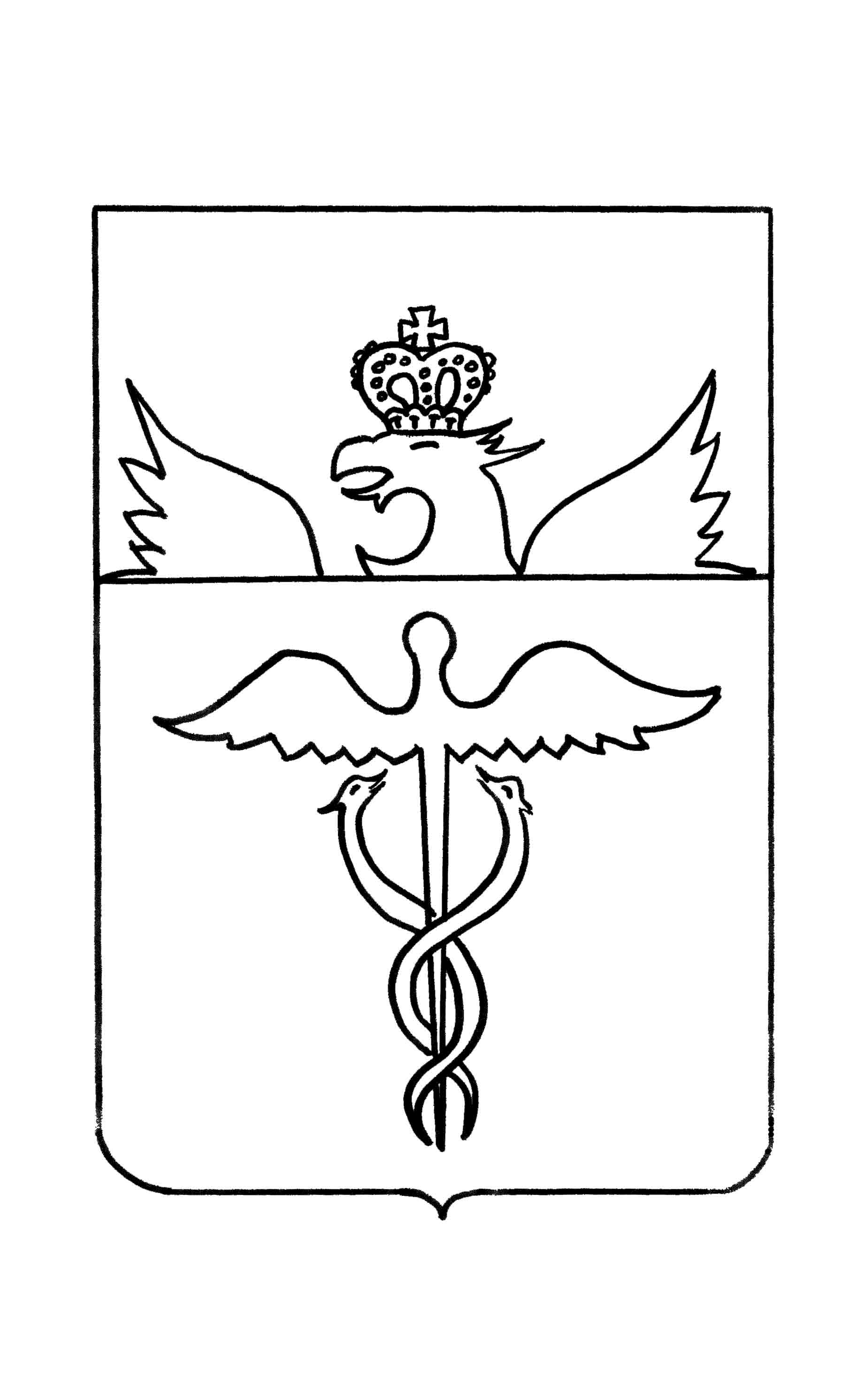 Администрация Нижнекисляйского городского поселенияБутурлиновского муниципального районаВоронежской областиПОСТАНОВЛЕНИЕ     от 26 ноября 2021 года              № 212                     р.п. Нижний КисляйО проведении публичных слушаний по проекту бюджета Нижнекисляйского городского поселения Бутурлиновского муниципального района Воронежской области на 2022 год и на плановый период 2023 и 2024 годовВ соответствии положением о порядке проведения публичных слушаний и общественных обсуждений на территории Нижнекисляйского городского поселения Бутурлиновского муниципального района, утвержденным решением Совета народных депутатов Нижнекисляйского городского поселения от 28.06.2018 года № 145, положением о бюджетном процессе в Нижнекисляйском городском поселении Бутурлиновского муниципального района Воронежской области, утвержденным решением Совета народных депутатов Нижнекисляйского городского поселения от 10.03.2016 года № 41, администрация Нижнекисляйского городского поселения Бутурлиновского муниципального района Воронежской областиПОСТАНОВЛЯЕТ:1. Провести 16 декабря 2021 года в 14.00 часов в здании администрации Нижнекисляйского городского поселения по адресу: Воронежская область, Бутурлиновский район, рабочий поселок Нижний Кисляй, улица Октябрьская, 4, публичные слушания по проекту бюджета Нижнекисляйского городского поселения Бутурлиновского муниципального района Воронежской области на 2022 год и на плановый период 2023 и 2024 годов.2. Утвердить комиссию по подготовке и проведению публичных слушаний, организации приема и рассмотрению предложений и замечаний по проекту бюджета Нижнекисляйского городского поселения Бутурлиновского муниципального района Воронежской области на 2022 год и на плановый период 2023 и 2024 годов (далее по тексту комиссия) в составе:Заварзина Светлана Александровна – глава Нижнекисляйского городского поселения, председатель комиссии.Члены комиссии:Рагозина Вера Петровна – заместитель главы администрации Нижнекисляйского городского поселенияТрохина Елена Павловна – старший инспектор по вопросам землепользования администрации Нижнекисляйского городского поселенияКиселева Галина Викторовна – ведущий специалист администрации Нижнекисляйского городского поселенияЛапина Ирина Николаевна – председатель Совета народных депутатов Нижнекисляйского городского поселенияШилина Валентина Васильевна – депутат Совета народных депутатов Нижнекисляйского городского поселения3. Утвердить план мероприятий по проведению публичных слушаний по проекту бюджета Нижнекисляйского городского поселения Бутурлиновского муниципального района Воронежской области на 2022 год и на плановый период 2023 и 2024 годов:3.1. Оповещение населения Нижнекисляйского городского поселения путем размещения настоящего постановления на стендах администрации Нижнекисляйского городского поселения и на официальном сайте администрации Нижнекисляйского городского поселения в информационно-телекоммуникационной сети «Интернет» по адресу http://nizhnekislay.ru/news/.В течение 10 дней с момента вынесения постановления.3.2.Проведение экспозиции проекта бюджета Нижнекисляйского городского поселения Бутурлиновского муниципального района Воронежской области на 2022 год и на плановый период 2023 и 2024 годов, подлежащего рассмотрению на публичных слушаниях, в здании администрации Нижнекисляйского городского поселения, выступление разработчиков данного проекта на собраниях жителей.В течение срока проведения публичных слушаний.3.3. Прием, регистрация и рассмотрение письменных предложений и замечаний по проекту бюджета Нижнекисляйского городского поселения Бутурлиновского муниципального района Воронежской области на 2022 год и на плановый период 2023 и 2024 годов.В течение срока проведения публичных слушаний.3.4. Проведение публичных слушаний.3.5. Подготовка протокола публичных слушаний.Не позднее 3-х рабочих дней с даты окончания публичных слушаний.3.6. Подготовка заключения о результатах публичных слушаний.Не позднее 14-ти рабочих дней с даты окончания публичных слушаний.3.7. Опубликование заключения о результатах публичных слушаний.В течение 10 дней с даты подготовки заключения о результатах публичных слушаний.4. Определить следующий порядок участия в обсуждении проекта бюджета Нижнекисляйского городского поселения Бутурлиновского муниципального района Воронежской области на 2022 год и на плановый период 2023 и 2024 годов:4.1. Граждане, зарегистрированные в Нижнекисляйском городском поселении, обладающие активным избирательным правом, представители политических партий, общественных объединений и некоммерческих организаций, предприятий и учреждений всех форм собственности, расположенных на территории Нижнекисляйского городского поселения имеют право: ознакомиться с проектом бюджета Нижнекисляйского городского поселения Бутурлиновского муниципального района Воронежской области на 2022 год и на плановый период 2023 и 2024 годов, направить (представить) замечания и предложения по проекту бюджета Нижнекисляйского городского поселения Бутурлиновского муниципального района Воронежской области на 2022 год и на плановый период 2023 и 2024 годов, принять участие в публичных слушаниях по проекту бюджета Нижнекисляйского городского поселения Бутурлиновского муниципального района Воронежской области на 2022 год и на плановый период 2023 и 2024 годов.4.2. Замечания и предложения, представленные нарочно или направленные по почте, принимаются к рассмотрению до 15 декабря 2021 года по адресу: Воронежская область, Бутурлиновский район, рабочий поселок Нижний Кисляй, ул. Октябрьская, д.4, администрация городского поселения.По данному вопросу в рабочее время желающие могут ознакомиться с проектом бюджета Нижнекисляйского городского поселения Бутурлиновского муниципального района Воронежской области на 2022 год и на плановый период 2023 и 2024 годов.4.3. Поступившие замечания и предложения рассматриваются комиссией открыто и гласно с приглашением для участия в рассмотрении лиц, направивших замечания и предложения.5. Комиссии подготовить и провести публичные слушания, рассмотреть и систематизировать все замечания и предложения по проекту бюджета Нижнекисляйского городского поселения Бутурлиновского муниципального района Воронежской области на 2022 год и на плановый период 2023 и 2024 годов, сделать по ним заключение и представить на рассмотрение Совета народных депутатов Нижнекисляйского городского поселения Бутурлиновского муниципального района.6. Обнародовать настоящее постановление на территории Нижнекисляйского городского поселения.Глава Нижнекисляйскогогородского поселения                                                             С.А. ЗаварзинаПриложение к постановлению администрации  Нижнекисляйского городского поселения от 26 ноября 2021 г.   № 212ПРОЕКТ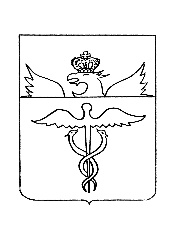 Совет народных депутатовНижнекисляйского городского поселенияБутурлиновского муниципального районаВоронежской областиРЕШЕНИЕот     декабря 2021 года   №                р.п. Нижний КисляйВ соответствии со ст.52 Федерального закона от 06.10.2003 г. №131-ФЗ «Об общих принципах организации местного самоуправления в Российской Федерации» и на основании пункта 3 части 1 статьи 7 Устава Нижнекисляйского городского поселения и п.4 ст.47 Положения о бюджетном процессе в Нижнекисляйском городском поселении Бутурлиновского муниципального района Воронежской области, Совет народных депутатов Нижнекисляйского городского поселенияР Е Ш И Л:Утвердить бюджет Нижнекисляйского городского поселения Бутурлиновского муниципального района Воронежской области на 2022 год и на плановый период 2023 и 2024 годов.1. Основные характеристики бюджета Нижнекисляйского городского поселения Бутурлиновского муниципального района Воронежской области на 2022 год и на плановый период 2023 и 2024 годов.               1.1. Утвердить основные характеристики бюджета Нижнекисляйского городского поселения Бутурлиновского муниципального района Воронежской области на 2022 год:	1) прогнозируемый общий объем доходов бюджета Нижнекисляйского городского поселения в сумме 39102,77 тыс. рублей, в том числе безвозмездные поступления из районного бюджета в сумме 1496,0 тыс. рублей, безвозмездные поступления из областного бюджета в сумме 25158,63 тыс. рублей, безвозмездные поступления из федерального бюджета на осуществление полномочий по ведению первичного воинского учета в сумме 233,8 тыс.рублей; из них дотации –1939,0 тыс.рублей, субвенции –233,8 тыс.рублей, иные межбюджетные трансферты – 382,53 тыс.рублей, субсидии – 24333,1 тыс.руб.	2) общий объем расходов бюджета Нижнекисляйского городского  поселения в сумме 39102,77 тыс. рублей, в том числе межбюджетные трансферты из бюджета поселения на финансовое обеспечение переданных полномочий в сумме 319,53 тыс.рублей.3) прогнозируемый дефицит бюджета Нижнекисляйского городского поселения в сумме 0,0 тыс. рублей;4) источники внутреннего финансирования дефицита бюджета Нижнекисляйского городского поселение согласно приложению 1 «Источники внутреннего финансирования дефицита бюджета Нижнекисляйского городского поселения на 2022 год и на плановый период 2023 и 2024 годов» к настоящему решению.1.2.Утвердить основные характеристики бюджета Нижнекисляйского городского поселения на 2023 год  и на 2024 год:	1). прогнозируемый общий объем доходов бюджета Нижнекисляйского городского  поселения на 2023 год в сумме  42450,15 тыс. рублей,  в том числе безвозмездные поступления из районного бюджета в сумме 1229,0 тыс. рублей, безвозмездные поступления из областного бюджета в сумме 28512,53 тыс. рублей, безвозмездные поступления из федерального бюджета на осуществление полномочий по ведению первичного воинского учета в сумме 241,6 тыс. рублей; из них дотации –1552,0 тыс.рублей, субвенции –241,6 тыс.рублей, иные межбюджетные трансферты – 382,33 тыс.рублей, субсидии – 27807,2 тыс.руб.                и на 2024 год в сумме 40042,51 тыс. рублей, в том числе безвозмездные поступления из районного бюджета в сумме 1263,0 тыс. рублей, безвозмездные поступления из областного бюджета   в сумме 25772,23 тыс. рублей, безвозмездные поступления из федерального бюджета на осуществление полномочий по ведению первичного воинского учета в сумме 249,9 тыс.рублей; из них дотации –1584,0 тыс.рублей, субвенции –249,9 тыс.рублей, иные межбюджетные трансферты – 382,33 тыс.рублей, субсидии – 25068,9 тыс.руб.	2). общий объем расходов бюджета Нижнекисляйского городского поселения на 2023 год в сумме 42450,15 тыс. рублей и на 2024 год  в сумме 40042,51 тыс. рублей.3). дефицит (профицит) бюджета  Нижнекисляйского городского поселения на 2023 год в сумме 0,0 тыс. рублей, или 0,0 процента к общему годовому объему доходов бюджета Нижнекисляйского городского поселения без учета утвержденного объема безвозмездных поступлений, и дефицит (профицит) бюджета Нижнекисляйского городского поселения на 2024 год в сумме 0,0 тыс. рублей, или 0,0 процента к общему годовому объему доходов бюджета Нижнекисляйского городского поселения без учета утвержденного объема безвозмездных поступлений.4). 7. Утвердить общий объем условно утвержденных расходов на 2023 год в сумме 350,48 тыс. рублей, на 2024 год в сумме 717,07 тыс. рублей2. Поступление доходов бюджета Нижнекисляйского городского поселения Бутурлиновского муниципального района Воронежской области по кодам видов доходов, подвидов доходов на 2022 год и на плановый период 2023 и 2024 годов.2.1. Утвердить поступление доходов бюджета Нижнекисляйского городского поселения по кодам видов доходов, подвидов доходов на 2022 год и на плановый период 2023 и 2024 годов согласно приложению 2 «Поступление доходов бюджета Нижнекисляйского городского поселения Бутулиновского муниципального района Воронежской области по кодам видов доходов, подвидов доходов на 2022 год и на плановый период 2023 и 2024 годов» к настоящему решению.3. Главные администраторы доходов бюджета  и главные администраторы источников финансирования дефицита  бюджета Нижнекисляйского городского поселения Бутурлиновского муниципального района Воронежской области. 3.1. Утвердить перечень главных администраторов доходов  бюджета Нижнекисляйского городского поселения – органов государственной власти Российской Федерации согласно приложению 3 «Перечень главных администраторов доходов бюджета Нижнекисляйского городского поселения –органов государственной власти Российской Федерации» к настоящему решению.3.2. Утвердить перечень главных администраторов доходов бюджета Нижнекисляйского городского поселения – органов местного самоуправления Нижнекисляйского городского поселения согласно приложению 4 «Перечень главных администраторов доходов бюджета Нижнекисляйского городского поселения –органов местного самоуправления Нижнекисляйского городского поселения» к настоящему решению.3.3.  Утвердить перечень главных администраторов источников внутреннего финансирования дефицита бюджета Нижнекисляйского городского поселения – органов местного самоуправления Нижнекисляйского городского поселения согласно приложению  5 «Перечень главных администраторов источников внутреннего финансирования дефицита бюджета Нижнекисляйского городского поселения – органов местного самоуправления Нижнекисляйского городского поселения» к настоящему решению.3.4. Установить, что в соответствии с частью 2 статьи 20 Бюджетного кодекса Российской Федерации  в случае изменения состава и (или) функций главных администраторов доходов бюджета, а также изменения принципов назначения и присвоения структуры кодов классификации доходов бюджетов изменения в перечень главных администраторов доходов бюджета, а также в состав закрепленных за ними кодов классификации доходов бюджетов вносятся на основании постановления администрации Нижнекисляйского городского поселения без внесения изменений в решение о бюджете.В соответствии с пунктом 9 статьи 20 Бюджетного кодекса Российской Федерации установить, что  перечень кодов подвидов доходов по видам доходов, главными администраторами которых является администрация Нижнекисляйского городского поселения  и (или) находящиеся в ее ведении муниципальные казенные учреждения, утверждаются распоряжением администрации Нижнекисляйского городского поселения.        Предоставить право утверждать  распоряжением администрации Нижнекисляйского городского поселения:  -  изменения и дополнения в сводную бюджетную роспись при изменении бюджетной классификации Российской Федерации;             - в иных случаях, установленных бюджетным законодательством Российской Федерации и Положением о бюджетном процессе в Нижнекисляйского городском поселении Бутурлиновского муниципального района Воронежской области.4. Бюджетные ассигнования бюджета Нижнекисляйского городского поселения  Бутурлиновского муниципального района Воронежской области на 2022 год и на плановый период 2023 и 2024 годов.4.1. Утвердить ведомственную структуру расходов бюджета Нижнекисляйского городского поселения на 2022 год и на плановый период 2023 и 2024 годов  согласно приложению 6 «Ведомственная структура расходов бюджета Нижнекисляйского городского поселения на  2022  год  и на плановый период 2023 и 2024 годов» к настоящему решению;4.2. Утвердить распределение  бюджетных ассигнований  по разделам, подразделам, целевым статьям (муниципальным программам Нижнекисляйского городского поселения  и видам расходов функциональной классификации расходов бюджетов на 2022 год и на плановый период 2023 и 2024 годов, согласно приложению 7 «Распределение бюджетных ассигнований по целевым статьям (муниципальным программам Нижнекисляйского городского  поселения), группам видов расходов, разделам, подразделам  классификации  расходов бюджета Нижнекисляйского городского поселения на  2022  год и на плановый период 2023 и 2024 годов» к настоящему решению; 4.3. Утвердить распределение бюджетных ассигнований по целевым статьям (муниципальным программам Нижнекисляйского городского  поселения), группам видов расходов, разделам, подразделам  классификации  расходов бюджета Нижнекисляйского городского поселения на  2022  год и на плановый период 2023 и 2024 годов, согласно приложению 8 «Распределение бюджетных ассигнований по целевым статьям (муниципальным программам Нижнекисляйского городского  поселения), группам видов расходов, разделам, подразделам  классификации  расходов бюджета Нижнекисляйского городского поселения на  2022  год и на плановый период 2023 и 2024 годов» к настоящему решению,        4.4  Утвердить объем бюджетных ассигнований муниципального дорожного фонда Нижнекисляйского городского поселения Бутурлиновского муниципального района Воронежской области на 2022 год и на плановый период 2023 и 2024 годов в размере прогнозируемого объема установленных действующим законодательством источников формирования муниципального дорожного фонда Нижнекисляйского городского поселения Бутурлиновского муниципального района Воронежской области согласно приложению 9 «Муниципальный дорожный фонд  Нижнекисляйского городского поселения Бутурлиновского муниципального района Воронежской области на 2022 год и на плановый период 2023 и 2024 годов» к настоящему решению;Установить, что средства муниципального дорожного фонда Нижнекисляйского городского поселения Бутурлиновского муниципального района Воронежской области направляются на:- проектирование и строительство (реконструкцию) автомобильных дорог общего пользования местного значения;- капитальный ремонт, ремонт и содержание автомобильных дорог общего пользования местного значения.Использование средств муниципального дорожного фонда Нижнекисляйского городского поселения Бутурлиновского муниципального района Воронежской области осуществляется в порядке, установленном Советом народных депутатов Нижнекисляйского городского поселения Бутурлиновского муниципального района Воронежской области.5. Особенности использования бюджетных ассигнований  по обеспечению деятельности  органов местного самоуправления и  муниципальных учреждений.	Администрация Нижнекисляйского городского поселения не вправе принимать решения, приводящие к увеличению в 2022 году численности лиц, замещающих должности муниципальной службы и лиц, замещающих должности, не отнесенные к должностям муниципальной службы, за исключением установленных случаев передачи отдельных государственных полномочий за счет субвенции из областного бюджета.6. Межбюджетные трансферты, передаваемые бюджетом Нижнекисляйского городского поселения другим бюджетам бюджетной системы Российской Федерации6.1.Установить объем иных межбюджетных трансфертов на финансовое обеспечение передаваемых полномочий бюджетом Нижнекисляйского городского поселения в 2022 году в сумме 319,53 тыс. рублей, в 2023 году в сумме 319,53 тыс. рублей, в 2024 году в сумме 319,53 тыс. рублей.6.2. Утвердить методику расчета межбюджетных трансфертов Нижнекисляйского городского поселения Бутурлиновского муниципального района на финансовое обеспечение переданных полномочий в бюджет Бутурлиновского муниципального района, согласно приложению 10.7. Муниципальные внутренние заимствования, муниципальный внутренний долг и предоставление муниципальных гарантий Нижнекисляйского городского поселения Бутурлиновского муниципального района Воронежской области в валюте Российской Федерации.7.1 Предельный объём муниципального внутреннего долга Нижнекисляйского городского поселения  на 2022 год установить в размере 0,0 тыс. рублей, на 2023 год – 0,0 тыс. рублей, на 2024 год – 0,0 тыс. рублей7.2. Установить верхний предел муниципального долга Нижнекисляйского городского поселения на 1 января 2023 года  в сумме 0,0 тыс. рублей, в том числе верхний предел долга  по муниципальным гарантиям Нижнекисляйского городского поселения  на 1 января 2024 года в сумме 0,0 тыс. рублей; на 1 января 2025 года  в сумме  0,0 тыс. рублей, в том числе верхний предел долга по муниципальным гарантиям Нижнекисляйского городского поселения на 1 января 2023 года в сумме 0,0 тыс. рублей; на 1 января 2024 года в сумме 0,0 тыс. рублей,  в том числе верхний предел долга по муниципальным гарантиям Нижнекисляйского городского поселения на 1 января 2025 года в сумме 0,0 тыс. рублей.        7.3. Установить  объем расходов на обслуживание муниципального долга  Нижнекисляйского городского поселения на 2022 год в сумме 0,00 тыс. рублей, на 2023 год в сумме 0,00 тыс. рублей, на 2024 год в сумме  0,00 тыс. рублей      7.4. Правом осуществления муниципальных внутренних заимствований от имени Нижнекисляйского городского поселения обладает администрация Нижнекисляйского городского поселения.     7.5. Долговые обязательства Нижнекисляйского городского поселения могут существовать в виде обязательств по:- кредитам, полученным Нижнекисляйским городским поселением от кредитных организаций;- бюджетным кредитам, привлеченным в бюджет Нижнекисляйского городского  поселения  из областного и районного бюджетов;- муниципальным гарантиям Нижнекисляйского городского поселения.8. Особенности исполнения бюджета Нижнекисляйского городского поселения в 2022 году.	8.1.Предоставить право администрации Нижнекисляйского городского поселения уточнять бюджетные назначения в пределах средств, выделяемых из областного и районного бюджетов в виде дотаций, субсидий, субвенций, средств, передаваемых по взаимным расчетам, и иных целевых средств и осуществлять финансирование соответствующих расходов на сумму выделяемых средств по разделам, подразделам, целевым статьям, видам расходов, статьям и подстатьям классификации операций сектора государственного управления, относящихся к расходам бюджетов Российской Федерации.8.2 Показатели сводной бюджетной росписи могут быть изменены в соответствии с пунктом 3 статьи 217 Бюджетного кодекса Российской Федерации в пределах общего объема бюджетных ассигнований, предусмотренных на соответствующий финансовый год решением о бюджете. 9.Субсидии юридическим лицам на возмещение недополученных доходов и (или) возмещение фактически понесенных  затрат, связанных с оказанием услуг в сфере водоснабжения на территории Нижнекисляйского  городского поселения Бутурлиновского муниципального района Воронежской области1. Предусмотреть в расходной части бюджета Нижнекисляйского городского поселения по подразделу 0502 «Коммунальное хозяйство» раздела 0500 «Жилищно-коммунальное хозяйство» классификации расходов бюджета Нижнекисляйского  городского поселения, субсидии юридическим лицам на возмещение недополученных доходов и (или) возмещение фактически понесенных затрат, связанных с оказанием услуг в сфере водоснабжения  на территории Нижнекисляйского  городского поселения Бутурлиновского муниципального района Воронежской  области на 2022 год в сумме 200,0 тыс. рублей, на 2023 год в сумме 200,0 тыс. рублей и на 2024 год в сумме 200,0 тыс. рублей.2. Условия и порядок предоставления субсидии в соответствии с настоящей статьей устанавливаются нормативным правовым актом администрации Нижнекисляйского городского поселения ».10. Вступление в силу  настоящего решения.	Настоящее решение Совета народных депутатов Нижнекисляйского городского поселения подлежит официальному опубликованию и вступает в силу с 1 января 2022 года.Глава Нижнекисляйскогогородского поселения                                                                  С.А. ЗаварзинаПредседательСовета народных депутатов                                                           И.Н. ЛапинаПриложение 1					к решению Совета народных депутатовНижнекисляйского городского поселения					от __ декабря 2021 года   № __Источники внутреннего финансирования дефицита бюджета Нижнекисляйского городского поселения на 2022 год и на плановый период 2023 и 2024 годов                                                   Сумма  (тыс. рублей)Приложение 2к решению Совета народных депутатов                           Нижнекисляйского городского поселения от ___ декабря  2021 г. № ___     ПОСТУПЛЕНИЕ ДОХОДОВ БЮДЖЕТАНИЖНЕКИСЛЯЙСКОГО ГОРОДСКОГО ПОСЕЛЕНИЯ БУТУРЛИНОВСКОГО МУНИЦИПАЛЬНОГО РАЙОНА ВОРОНЕЖСКОЙ ОБЛАСТИ ПО КОДАМ ВИДОВ ДОХОДОВ, ПОДВИДОВ ДОХОДОВ НА 2022 ГОД И НА ПЛАНОВЫЙ ПЕРИОД 2023 И 2024 ГОДОВ(тыс. рублей)ПЕРЕЧЕНЬ ГЛАВНЫХ АДМИНИСТРАТОРОВ  ДОХОДОВ БЮДЖЕТА НИЖНЕКИСЛЯЙСКОГО ГОРОДСКОГО ПОСЕЛЕНИЯ –ОРГАНОВ ГОСУДАРСТВЕННОЙ ВЛАСТИ РОССИЙСКОЙ ФЕДЕРАЦИИ* Администрирование доходов, зачисляемых  в бюджет поселения** В части доходов, зачисляемых в бюджет  поселенияПриложение 4                                                            к решению Совета народных депутатовНижнекисляйского городского поселения                                                                                    от ___ декабря 2021 г. № __  ПЕРЕЧЕНЬ ГЛАВНЫХ АДМИНИСТРАТОРОВ  ДОХОДОВ  БЮДЖЕТА  НИЖНЕКИСЛЯЙСКОГО ГОРОДСКОГО ПОСЕЛЕНИЯ-ОРГАНОВ  МЕСТНОГО  САМОУПРАВЛЕНИЯ  НИЖНЕКИСЛЯЙСКОГО ГОРОДСКОГО ПОСЕЛЕНИЯ  ПЕРЕЧЕНЬ ГЛАВНЫХ АДМИНИСТРАТОРОВ ИСТОЧНИКОВ ВНУТРЕННЕГО ФИНАНСИРОВАНИЯ ДЕФИЦИТА БЮДЖЕТА  НИЖНЕКИСЛЯЙСКОГО ГОРОДСКОГО ПОСЕЛЕНИЯ –ОРГАНОВ   МЕСТНОГО  САМОУПРАВЛЕНИЯ  НИЖНЕКИСЛЯЙСКОГО ГОРОДСКОГО ПОСЕЛЕНИЯ Приложение  6 	        к решению Совета народных депутатов Нижнекисляйского городского поселения                                                   от __ декабря 2021 года   № __Ведомственная структура расходов бюджета Нижнекисляйского городского поселения на  2022  год  и на плановый период 2023 и 2024 годов				Приложение  № 7	к решению Совета народных депутатов	Нижнекисляйского городского поселения	от __ декабря  2021  года № ___Распределение бюджетных ассигнований по разделам, подразделам, целевым статьям (муниципальным программам Нижнекисляйского городского поселения), группам видов расходов классификации расходов бюджета Нижнекисляйского городского поселения на  2022  год и на плановый период 2023 и 2024 годов				Приложение  8	к решению Совета народных депутатов	Нижнекисляйского городского поселения                                                                     от _ декабря 2021 года № __Распределение бюджетных ассигнований по целевым статьям (муниципальным программам Нижнекисляйского городского  поселения), группам видов расходов, разделам, подразделам  классификации  расходов бюджета Нижнекисляйского городского поселения на  2022  год и на плановый период 2023 и 2024 годовПриложение  № 9к решению Совета народных депутатовНижнекисляйского городского поселенияот __ декабря  2021 года № __ Муниципальный дорожный фонд  Нижнекисляйского городского  поселения Бутурлиновского муниципального района Воронежской областина 2022 год и на плановый период 2023 и 2024 годов(тыс. рублей)Методика расчета межбюджетных трансфертов Нижнекисляйского городского поселения Бутурлиновского муниципального района на финансовое обеспечение переданных полномочий в бюджет Бутурлиновского муниципального района.Советом народных депутатов Нижнекисляйского городского поселения Бутурлиновского муниципального района передаются межбюджетные трансферты на финансовое обеспечение переданных полномочий в бюджет Бутурлиновского муниципального района из них:- по внешнему муниципальному финансовому контролю;- по внутреннему муниципальному финансовому контролю;-  по осуществлению муниципального жилищного контроля;- по вопросу прохождения муниципальной службы муниципальными служащими (аттестация, стаж муниципальной службы);- по градостроительной деятельности; - обеспечение части полномочий по составлению проекта бюджета и отчета об исполнении бюджета поселения.1.Расчет финансового обеспечения переданных полномочий (Приложение 1)       1.Расходы на финансовое обеспечение переданного полномочия по внешнему муниципальному финансовому контролю (Р Пвн.мун.к): Р П вн.мун.к = Г фот.н * Д ,             гдеГ фот.н – годовой фонд оплаты труда с начислениями сотрудников, выполняющих обязанности по  Пвн.мун.к полномочиям;Д- доля рабочего времени, на выполнение обязанностей по переданному  полномочию.      2. Расходы на финансовое обеспечение переданного по осуществлению муниципального жилищного контроля  (РПжк):  РПжк  = Г фот.н * Д ,             гдеГ фот.н – годовой фонд оплаты труда с начислениями сотрудников, выполняющих обязанности по Пжк полномочиям;Д- доля рабочего времени, на выполнение обязанностей по переданным полномочиям.      3. Расходы на финансовое обеспечение переданного по вопросу прохождения муниципальной службы муниципальными служащими (аттестация, стаж муниципальной службы)»(Р П мун.с):                               Р П мун.с =  Г фот.н * Д,            где Г фот.н – годовой фонд оплаты труда с начислениями сотрудников, выполняющих обязанности по П мун.с полномочиям;Д- доля рабочего времени, на выполнение обязанностей по переданным полномочиям.       4. Расходы на финансовое обеспечение переданного полномочия   по градостроительной деятельности (РПгд):                            Р П гд =  Г фот.н * Д,                гдеГ фот.н – годовой фонд оплаты труда с начислениями сотрудников, выполняющих обязанности по П гд полномочиям;Д- доля рабочего времени, на выполнение обязанностей по переданным полномочиям.	5. Расходы на финансовое обеспечение переданного полномочия   по финансовому обеспечению переданных полномочий по составлению проекта бюджета и отчета об исполнении бюджета поселения:V=F+D,гдеV- объем межбюджетных трансфертов, причитающихся бюджету муниципального района;F - заработная плата D - начисления на заработную плату. Расчет зарплаты: F=(EDC*9)+O)), где EDC- ежемесячное денежное содержание (оклад +надбавка), О - материальная помощь +единовременная выплата к отпуску, 9- количество месяцев; расчет начислений :  D=F*30,2%2. Распределение расходов в зависимости от финансовой обеспеченности налоговыми и неналоговыми доходами (Приложение 2 таб.1, таб.2, таб.3, таб.4, таб.5, таб.6, таб.7)D    =     Sni 100%Sобщ.nгде,D   -    сумма доли налоговых и неналоговых  доходов поселения;Sni - сумма налоговых и неналоговых доходов  поселения; Sобщ.n  - общая сумма налоговых и неналоговых доходов  поселения.Omb.i  =Oобщ.mb.   D    / 100где,Omb.i - объем межбюджетных трансфертов переданных полномочий поселения;Oобщ.mb. - общий объем межбюджетных трансфертов переданных полномочий;D   -    сумма доли налоговых и неналоговых  доходов поселения.Расчет переданных полномочийГлава Нижнекисляйскогогородского поселения                                                                       С.А. ЗаварзинаО бюджете Нижнекисляйского городского поселения Бутурлиновского муниципального района Воронежской области на 2022 год и на плановый период 2023 и 2024 годов.№ п/пНаименованиеКод бюджетной  классификации2022 год2023 год2024 год123456Источники внутреннего финансирования дефицита бюджета01 00 00 00 00 0000 0000001Изменение остатков средств на счетах по учету средств бюджета01 05 00 00 00 0000 0000001Увеличение остатков средств бюджетов01 05 00 00 00 0000 50039102,7742450,1540042,511Увеличение прочих остатков  денежных средств бюджетов поселений01 05 02 01 10 0000 51039102,7742450,1540042,511Уменьшение остатков средств бюджетов01 05 00 00 00 0000 60039102,7742450,1540042,511Уменьшение  прочих остатков  денежных средств бюджетов поселений01 05 02 01 10 0000 61039102,7742450,1540042,51Код показателяНаименование показателяСумма2022 годСумма2023 годСумма2024 год12345000 8 50 00000 00 0000 000ВСЕГО39102,7742450,1540042,51000 1 00 00000 00 0000 000НАЛОГОВЫЕ И НЕНАЛОГОВЫЕ  ДОХОДЫ12214,3412467,0212757,38000 1 01 00000 00 0000 000НАЛОГИ НА ПРИБЫЛЬ, ДОХОДЫ1716,01784,01856,0000 1 01 02000 01 0000 110Налог на доходы физических лиц1716,01784,01856,0000 1 01 02010 01 0000 110Налог на доходы физических лиц с доходов, источником которых является налоговый агент, за исключением доходов, в отношении которых исчисление и уплата налога осуществляются в соответствии со статьями 227, 2271 и 228 Налогового кодекса Российской Федерации1716,01784,01856,0000 1 03 00000 00 0000 000НАЛОГИ НА ТОВАРЫ (РАБОТЫ, УСЛУГИ), РЕАЛИЗУЕМЫЕ НА ТЕРРИТОРИИ РОССИЙСКОЙ ФЕДЕРАЦИИ2491,342553,722692,08000 1 03 02000 01 0000 110Акцизы по подакцизным товарам (продукции), производимым на территории Российской Федерации2491,342553,722692,08000 1 03 02230 01 0000 110Доходы от уплаты акцизов на дизельное топливо, подлежащие распределению между бюджетами субъектов Российской Федерации и местными бюджетами с учетом установленных дифференцированных нормативов отчислений в местные бюджеты792,3812,2856,2000 1 03 02240 01 0000 110Доходы от уплаты акцизов на моторные масла для дизельных и (или) карбюраторных (инжекторных) двигателей,подлежащие распределению между бюджетами субъектов Российской Федерации и местными бюджетами с учетом установленных дифференцированных нормативов отчислений в местные бюджеты6,06,26,5000 1 03 02250 01 0000 110Доходы от уплаты акцизов на автомобильный бензин, подлежащие распределению между бюджетами субъектов Российской Федерации и местными бюджетами с учетом установленных дифференцированных нормативов отчислений в местные бюджеты1693,041735,321829,38000 1 05 00000 00 0000 000НАЛОГИ НА СОВОКУПНЫЙ НАЛОГ542,0610,0685,0000 1 05 03000 01 0000 110Единый сельскохозяйственный налог542,0610,0685,0000 1 05 03010 01 0000 110Единый сельскохозяйственный налог542,0610,0685,0000 1 06 00000 00 0000 000НАЛОГИ НА ИМУЩЕСТВО3937,04001,04001,0000 1 06 01000 00 0000 110Налог на имущество физических лиц374,0374,0374,0000 1 06 01030 13 0000 110Налог на имущество физических лиц, взимаемый по ставкам, применяемым к объектам налогообложения, расположенным в границах городских поселений374,0374,0374,0000 1 06 06000 00 0000 110Земельный налог3563,03627,03627,0000 1 06 06030 00 0000 110Земельный налог с организаций2748,02748,02748,0000 1 06 06033 13 0000 110Земельный налог с организаций, обладающих земельным участком, расположенным в границах городских поселений2748,02748,02748,0000 1 06 06040 00 0000 110Земельный налог с физических лиц815,0879,0879,0000 1 06 06043 13 0000 110Земельный налог с физических лиц, обладающих земельным участком, расположенным в границах городских поселений815,0879,0879,0000 1 08 00000 00 0000 000ГОСУДАРСТВЕННАЯ ПОШЛИНА12,012,012,0000 1 08 04000 01 0000 110Государственная пошлина за совершение нотариальных действий (за исключением действий, совершаемых консульскими учреждениями Российской Федерации)12,012,012,0000 1 08 04020 01 0000 110Государственная пошлина за совершение нотариальных действий должностными лицами органов местного самоуправления, уполномоченными в соответствии с законодательными актами Российской Федерации на совершение нотариальных действий12,0	1	2,012,0000 1 11 00000 00 0000 000ДОХОДЫ ОТ ИСПОЛЬЗОВАНИЯ ИМУЩЕСТВА, НАХОДЯЩЕГОСЯ В ГОСУДАРСТВЕННОЙ И МУНИЦИПАЛЬНОЙ СОБСТВЕННОСТИ3272,03262,33262,3000 1 11 05000 00 0000 120Доходы, получаемые в виде арендной либо иной платы за передачу в возмездное пользование государственного и муниципального имущества (за исключением имущества бюджетных и автономных учреждений, а также имущества государственных и муниципальных унитарных предприятий, в том числе казенных)3272,03262,33262,3000 1 11 05010 00 0000 120Доходы, получаемые в виде арендной платы за земельные участки, государственная собственность на которые не разграничена, а также средства от продажи права на заключение договоров аренды указанных земельных участков3236,73227,03227,0000 1 11 05013 13 0000 120Доходы, получаемые в виде арендной платы за земельные участки, государственная собственность на которые не разграничена и которые расположены в границах городских поселений, а также средства от продажи права на заключение договоров аренды указанных земельных участков3236,73227,03227,0000 1 11 05020 00 0000 120Доходы, получаемые в виде арендной платы за земли после разграничения государственной собственности на землю, а так же средства от продажи права на заключение договоров аренды указанных земельных участков (за исключением земельных участков  бюджетных и автономных учреждений)35,335,335,3000 1 11 05025 13 0000 120Доходы, получаемые в виде арендной платы, а так же средства от продажи права на заключение договоров аренды за земли , находящиеся в собственности городских поселений  (за исключением земельных участков муниципальных  бюджетных и автономных учреждений)35,335,335,3000 1 13 01000 00 0000 000ДОХОДЫ ОТ ОКАЗАНИЯ ПЛАТНЫХ УСЛУГ (работ)115,0115,0120,0000 1 13 01995 00 0000 000Прочие доходы от оказания платных услуг (работ) получателями средств бюджетов115,0115,0120,0000 1 13 01995 13 0000 000Прочие доходы от оказания платных услуг (работ) получателями средств бюджетов городских поселений115,0115,0120,0000 1 17 00000 00 0000 000ПРОЧИЕ НЕНАЛОГОВЫЕ ДОХОДЫ129,0129,0129,0000 1 17 05000 00 0000 000Прочие неналоговые доходы129,0129,0129,0000 1 17 05050 00 0000 000Прочие неналоговые доходы бюджетов129,0129,0129,0000 1 17 05050 13 0000 180Прочие неналоговые доходы бюджетов городских  поселений129,0129,0129,0000 2 00 00000 00 0000 000БЕЗВОЗМЕЗДНЫЕ ПОСТУПЛЕНИЯ26888,4329983,1327285,13000 2 02 00000 00 0000 000Безвозмездные поступления от других бюджетов бюджетной системы РФ26888,4329983,1327285,13000 2 02 10000 00 0000 150Дотации бюджетам бюджетной системы Российской Федерации 1939,01552,01584,0000 2 02 15001 00 0000 150Дотации на выравнивание бюджетной обеспеченности443,0323,0321,0000 2 02 15001 13 0000 150Дотации бюджетам городских поселений на выравнивание бюджетной обеспеченности из бюджета субъекта Российской Федерации443,0      323,0321,0000 2 02 16001 00 0000 150Дотации на выравнивание бюджетной обеспеченности из бюджетов муниципальных районов, городских округов с внутригородским делением1496,01229,01263,0000 2 02 16001 13 0000 150Дотации бюджетам городских поселений на выравнивание бюджетной обеспеченности из бюджетов муниципальных районов1496,01229,01263,0000 2 02 30000 00 0000 151Субвенции бюджетам субъектов Российской Федерации и муниципальных образований233,8241,6249,9000 2 02 35118 13 0000 151Субвенции бюджетам городских поселений на осуществление первичного воинского учета на территориях, где отсутствуют военные комиссариаты233,8241,6249,9000 2 02 40000 00 0000 151Иные межбюджетные трансферты382,53382,33382,33000 2 02 49999 13 0000 151Прочие межбюджетные трансферты, передаваемые бюджетам городских поселений382,53382,33382,33000 2 02 20000 00 0000 150Субсидии бюджетам бюджетной системы Российской Федерации(межбюджетные субсидии)24333,127807,225068,9000 2 02 29999 00 0000 150Прочие субсидии24333,127807,225068,9000 2 02 29999 00 0000 150Прочие субсидии бюджетам городских поселений24333,127807,225068,9Приложение  3к решению Совета народных депутатов     Нижнекисляйского городского поселенияот __ декабря   2021 г.  № __Код бюджетной классификации Российской ФедерацииКод бюджетной классификации Российской ФедерацииНаименование главного администратора доходовглавного администратора доходовдоходов бюджетаНаименование главного администратора доходов123100Федеральное казначейство1001 03 02230 01 0000 110Доходы от уплаты акцизов на дизельное топливо, подлежащие распределению между бюджетами субъектов Российской Федерации и местными бюджетами с учетом установленных дифференцированных нормативов отчислений в местные бюджеты1001 03 02240 01 0000 110Доходы от уплаты акцизов на моторные масла для дизельных и (или) карбюраторных (инжекторных) двигателей, подлежащие распределению между бюджетами субъектов Российской Федерации и местными бюджетами с учетом установленных дифференцированных нормативов отчислений в местные бюджеты1001 03 02250 01 0000 110Доходы от уплаты акцизов на автомобильный бензин, подлежащие распределению между бюджетами субъектов Российской Федерации и местными бюджетами с учетом установленных дифференцированных нормативов отчислений в местные бюджеты1001 03 02260 01 0000 110Доходы от уплаты акцизов на прямогонный бензин, подлежащие распределению между бюджетами субъектов Российской Федерации и местными бюджетами с учетом установленных дифференцированных нормативов отчислений в местные бюджеты161Федеральная антимонопольная служба1611 16 33050 13 0000 140Денежные взыскания (штрафы) за нарушение законодательства Российской Федерации о контрактной системе в сфере закупок товаров, работ, услуг для обеспечения государственных и муниципальных нужд для нужд городских поселений182Федеральная налоговая служба1821 01 02000 01 0000 110**Налог на доходы физических лиц1821 05 03000 01 0000 110**Единый сельскохозяйственный налог 1821 06 01030 13 0000 110*Налог на имущество физических лиц, взимаемый по ставкам, применяемым к объектам налогообложения, расположенным в границах городских поселений1821 06 06000 00 0000 110*Земельный налог1821 09 04050 13 0000 110*Земельный налог (по обязательствам, возникшим до 1 января 2006 года), мобилизуемый на территориях городских поселенийКод бюджетной классификации Российской ФедерацииКод бюджетной классификации Российской ФедерацииНаименование главного администратора доходовглавного администратора доходов доходов бюджетаНаименование главного администратора доходов914Администрация Нижнекисляйского городского поселения Бутурлиновского муниципального района Воронежской области9141 08 04020 01 1000 110Государственная пошлина за совершение нотариальных действий должностными лицами органов местного самоуправления, уполномоченными в соответствии с законодательными актами Российской Федерации на совершение нотариальных действий9141 08 04020 01 4000 110Государственная пошлина за совершение нотариальных действий должностными лицами органов местного самоуправления, уполномоченными в соответствии с законодательными актами Российской Федерации на совершение нотариальных действий914108 07175 01 1000 110Государственная пошлина за выдачу органом местного самоуправления поселения специального разрешения на движение по автомобильным дорогам транспортных средств, осуществляющих перевозки опасных, тяжеловесных и (или) крупногабаритных грузов, зачисляемая в бюджеты поселений914108 07175 01 4000 110Государственная пошлина за выдачу органом местного самоуправления поселения специального разрешения на движение по автомобильным дорогам транспортных средств, осуществляющих перевозки опасных, тяжеловесных и (или) крупногабаритных грузов, зачисляемая в бюджеты поселений914111 02033 13 0000 120Доходы от размещения временно свободных средств бюджетов городских поселений9141 11 05025 13 0000 120Доходы, получаемые в виде арендной платы, а также средства от продажи права на заключение договоров аренды за земли, находящиеся в собственности городских поселений (за исключением земельных участков муниципальных бюджетных и автономных учреждений)9141 11 05035 13 0000 120Доходы от сдачи в аренду имущества, находящегося в оперативном управлении органов управления городских поселений и созданных ими учреждений (за исключением имущества муниципальных бюджетных и автономных учреждений)914111 07015 13 0000 120Доходы от перечисления части прибыли, остающейся после уплаты налогов и иных обязательных платежей муниципальных унитарных предприятий, созданных городскими поселениями9141 11 08050 13 0000 120Средства, получаемые от передачи имущества, находящегося в собственности городских поселений (за исключением имущества муниципальных бюджетных и автономных учреждений, а также имущества муниципальных унитарных предприятий, в том числе казенных), в залог, в доверительное управление9141 11 09035 13 0000 120Доходы от эксплуатации и использования имущества автомобильных дорог, находящихся в собственности городских поселений9141 13 01540 13 0000 130Плата за оказание услуг по присоединению объектов дорожного сервиса к автомобильным дорогам общего пользования местного значения, зачисляемая в бюджеты городских поселений9141 13 01995 13 0000 130Прочие доходы от оказания платных услуг (работ) получателями средств бюджетов городских поселений9141 13 02065 13 0000 130Доходы, поступающие в порядке возмещения расходов, понесенных в связи с эксплуатацией имущества городских поселений9141 13 02995 13 0000 130Прочие доходы от компенсации затрат бюджетов городских поселений9141 14 01050 13 0000 410Доходы от продажи квартир, находящихся в собственности городских поселений9141 14 02052 13 0000 410Доходы от реализации имущества, находящегося в оперативном управлении учреждений, находящихся в ведении органов управления городских поселений (за исключением имущества муниципальных бюджетных и автономных учреждений), в части реализации основных средств по указанному имуществу9141 14 02053 13 0000 410Доходы от реализации иного имущества, находящегося в собственности городских поселений (за исключением имущества муниципальных бюджетных и автономных учреждений, а также имущества муниципальных унитарных предприятий, в том числе казенных), в части реализации основных средств по указанному имуществу9141 14 02052 13 0000 440Доходы от реализации имущества, находящегося в оперативном управлении учреждений, находящихся в ведении органов управления городских поселений (за исключением имущества муниципальных бюджетных и автономных учреждений), в части реализации материальных запасов по указанному имуществу9141 14 02053 13 0000 440Доходы от реализации иного имущества, находящегося в собственности городских поселений (за исключением имущества муниципальных бюджетных и автономных учреждений, а также имущества муниципальных унитарных предприятий, в том числе казенных), в части реализации материальных запасов по указанному имуществу9141 14 03050 13 0000 410Средства от распоряжения и реализации конфискованного и иного имущества, обращенного в доходы городских поселений (в части реализации основных средств по указанному имуществу)9141 14 03050 13 0000 440Средства от распоряжения и реализации конфискованного и иного имущества, обращенного в доходы городских поселений (в части реализации материальных запасов по указанному имуществу)9141 14 06025 13 0000 430Доходы от продажи земельных участков, находящихся в собственности городских поселений (за исключением земельных участков муниципальных бюджетных и автономных учреждений)914115 02050 13 0000 140Платежи, взимаемые органами местного самоуправления (организациями) городских поселений за выполнение определенных функций914116 23051 13 0000 140Доходы от возмещения ущерба при возникновении страховых случаев по обязательному страхованию гражданской ответственности, когда выгодоприобретателями выступают получатели средств бюджетов городских поселений914116 23052 13 0000 140Доходы от возмещения ущерба при возникновении иных страховых случаев, когда выгодоприобретателями выступают получатели средств бюджетов городских поселений914 116 33050 13 0000 140Денежные взыскания (штрафы) за нарушение законодательства Российской Федерации о контрактной системе в сфере закупок товаров, работ, услуг для обеспечения государственных и муниципальных нужд для нужд городских поселений914116 37040 13 0000 140Поступления сумм в возмещение вреда, причиняемого автомобильным дорогам местного значения транспортными средствами, осуществляющими перевозки тяжеловесных и (или) крупногабаритных грузов, зачисляемые в бюджеты городских поселений914116 46000 13 0000 140Поступления сумм в возмещение ущерба в связи с нарушением исполнителем (подрядчиком) условий государственных контрактов или иных договоров, финансируемых за счет средств муниципальных дорожных фондов городских поселений, либо в связи с уклонением от заключения таких контрактов или иных договоров914116 90050 13 0000 140Прочие поступления от денежных взысканий (штрафов) и иных сумм в возмещение ущерба, зачисляемые в бюджеты городских поселений9141 17 01050 13 0000 180Невыясненные поступления, зачисляемые в бюджеты городских поселений914117 02020 13 0000 180Возмещение потерь сельскохозяйственного производства, связанных с изъятием сельскохозяйственных угодий, расположенных на территориях городских поселений (по обязательствам, возникшим до 1 января 2008 года)9141 17 05050 13 0000 180Прочие неналоговые доходы бюджетов городских  поселений914117 14030 13 0000 180Средства самообложения граждан, зачисляемые в бюджеты городских поселений9142 02 15001 13 0000 150Дотации бюджетам городских поселений на выравнивание бюджетной обеспеченности9142 02 15002 13 0000 150Дотации бюджетам городских поселений на поддержку мер по обеспечению сбалансированности бюджетов9142 02 19999 13 0000 150Прочие дотации бюджетам городских поселений9142 02 20041 13 0000 150Субсидии бюджетам городских поселений на строительство, модернизацию, ремонт и содержание автомобильных дорог общего пользования, в том числе дорог в городских поселениях (за исключением автомобильных дорог федерального значения)9142 02 20051 13 0000 150Субсидии бюджетам городских поселений на реализацию федеральных целевых программ9142 02 20216 13 0000 150Субсидии бюджетам городских поселений на осуществление дорожной деятельности в отношении автомобильных дорог общего пользования, а также капитального ремонта и ремонта дворовых территорий многоквартирных домов, проездов к дворовым территория многоквартирных домов населенных пунктов9142 02 29999 13 0000 150Прочие субсидии бюджетам городских поселений9142 02 35118 13 0000 150Субвенции бюджетам городских поселений на осуществление первичного воинского учета на территориях, где отсутствуют военные комиссариаты9142 02 30024 13 0000 150Субвенции бюджетам городских поселений на выполнение передаваемых полномочий субъектов Российской Федерации9142 02 39999 13 0000 150Прочие субвенции бюджетам городских поселений9142 02 45160 13 0000 150Межбюджетные трансферты, передаваемые бюджетам городских поселений для компенсации дополнительных расходов, возникших в результате решений, принятых органами власти другого уровня9142 02 40014 13 0000 150Межбюджетные трансферты, передаваемые бюджетам городских поселений из бюджетов муниципальных районов на осуществление части полномочий по решению вопросов местного значения в соответствии с заключенными соглашениями9142 02 49999 13 0000 150Прочие межбюджетные трансферты, передаваемые бюджетам городских поселений9142 07 05010 13 0000 150Безвозмездные поступления от физических и юридических лиц на финансовое обеспечение дорожной деятельности, в том числе добровольных пожертвований, в отношении автомобильных дорог общего пользования местного значения городских поселений9142 07 05020 13 0000 150Поступления от денежных пожертвований, предоставляемых физическими лицами получателям средств бюджетов городских поселений9142 07 05030 13 0000 150Прочие безвозмездные поступления в бюджеты городских поселений9142 08 05000 13 0000 150Перечисления из бюджетов городских  поселений (в бюджеты поселений) для осуществления возврата (зачета) излишне уплаченных или излишне взысканных сумм налогов, сборов и иных платежей, а также сумм процентов за несвоевременное осуществление такого возврата и процентов, начисленных на излишне взысканные суммы9142 18 05010 13 0000 150Доходы бюджетов городских поселений от возврата остатков субсидий прошлых лет из бюджетов муниципальных районов9142 19 00000 13 0000 150Возврат остатков субсидий, субвенций и иных межбюджетных трансфертов, имеющих целевое назначение, прошлых лет из бюджетов городских поселенийПриложение  5к решению Совета народных депутатов  Нижнекисляйского городского поселенияот _ декабря 2021 г. № _       Код  главного администратора  источников внутреннего финансирования дефицита бюджетаКод группы, подгруппы, статьи и вида ИсточниковНаименование Администрация Нижнекисляйского городского  поселения         Бутурлиновского муниципального района  Воронежской областиАдминистрация Нижнекисляйского городского  поселения         Бутурлиновского муниципального района  Воронежской областиАдминистрация Нижнекисляйского городского  поселения         Бутурлиновского муниципального района  Воронежской области914 01 02 00 00 13 0000 710Получение кредитов от кредитных организаций бюджетами городских поселений в валюте Российской Федерации91401 02 00 00 13 0000 810Погашение бюджетами городских поселений кредитов от кредитных организаций в валюте Российской Федерации91401 03 01 00 13 0000 710Получение кредитов от других бюджетов бюджетной системы Российской Федерации бюджетами городских поселений в валюте Российской Федерации914 01 03 01 00 13 0000 810Погашение бюджетами городских поселений кредитов от других бюджетов бюджетной системы Российской Федерации в валюте Российской Федерации 91401 05 02 01 13 0000 510Увеличение прочих остатков денежных средств бюджетов городских поселений91401 05 02 01 13 0000 610Уменьшение прочих остатков денежных средств бюджетов городских поселенийНаименованиеГРБСРзПРЦСРВРСумма (тыс. рублей) 2022 год Сумма (тыс. рублей) 2023 годСумма (тыс. рублей) 2024 год123456789ВСЕГО39102,7742450,1540042,51Общегосударственные вопросы914014649,64732,64817,6Функционирование высшего должностного лица субъекта Российской Федерации и муниципального образования9140102834,7843,0851,4Муниципальная программа «Муниципальное управление, управление муниципальными финансами, исполнение полномочий по ведению воинского учета в Нижнекисляйском городском поселении Бутурлиновского муниципального района Воронежской области»914010285 0 00 00000834,7843,0851,4Подпрограмма "Создание условий для эффективного и ответственного муниципального управления"914010285 1 00 00000834,7843,0851,4Основное мероприятие "Финансовое обеспечение деятельности главы Нижнекисляйского городского поселения"914010285 1 01 00000834,7843,0851,4Расходы на обеспечение деятельности главы Нижнекисляйского городского поселения(Расходы на выплаты персоналу в целях обеспечения выполнения функций муниципальными органами) 914010285 1 01 92020100834,7843,0851,4Функционирование Правительства Российской Федерации, высших исполнительных органов государственной власти субъектов Российской Федерации, местных администраций91401043713,93878,63964,2Муниципальная программа «Муниципальное управление, управление муниципальными финансами, исполнение полномочий по ведению воинского учета в Нижнекисляйском городском поселении Бутурлиновского муниципального района Воронежской области»914010485 0 00 000003713,93878,63964,2Подпрограмма "Создание условий для эффективного и ответственного муниципального управления"914010485 1 00 000003713,93878,63964,2Основное мероприятие "Финансовое обеспечение деятельности администрации Нижнекисляйского городского поселения"914010485 1 02 000003713,93878,63964,2Расходы на обеспечение функций органов местного самоуправления(Расходы на выплаты персоналу в целях обеспечения выполнения функций муниципальными органами) 914010485 1 02 920101002932,92962,22991,8Расходы на обеспечение функций органов местного самоуправления (Закупка товаров, работ и услуг для муниципальных нужд) 914010485 1 02 92010200701,0836,4892,4Расходы на обеспечение функций органов местного самоуправления(Иные бюджетные ассигнования) 914010485 1 02 9201080080,080,080,0 Резервные фонды91401111,01,01,0Муниципальная программа «Муниципальное управление, управление муниципальными финансами, исполнение полномочий по ведению воинского учета в Нижнекисляйском городском поселении Бутурлиновского муниципального района Воронежской области»914011185 0 00 000001,01,01,0Подпрограмма "Создание условий для эффективного и ответственного муниципального управления"914011185 1 00 000001,01,01,0Основное мероприятие " "Резервный фонд администрации Нижнекисляйского городского поселения"914011185 1 03 000001,01,01,0Резервный фонд администрации Нижнекисляйского городского поселения (проведение аварийно-восстановительных работ и иных мероприятий, связанных с предупреждением и ликвидацией последствий стихийных бедствий и других чрезвычайных ситуаций) (Иные бюджетные ассигнования)  914011185 1 03 205708001,01,01,0Другие общегосударственные вопросы9140113100,010,01,0Муниципальная программа «Муниципальное управление, управление муниципальными финансами, исполнение полномочий по ведению воинского учета в Нижнекисляйском городском поселении Бутурлиновского муниципального района Воронежской области»914011385 0 00 00000100,010,01,0Подпрограмма "Создание условий для эффективного и ответственного муниципального управления"914011385 1 00 00000100,010,01,0Основное мероприятие "Финансовое обеспечение выполнения других расходных обязательств"914011385 1 05 00000100,010,01,0Выполнение других расходных обязательств (Закупка товаров, работ и услуг для муниципальных нужд) 914011385 1 05 90200200100,010,01,0Национальная оборона91402233,8241,6249,9Ведение первичного воинского учета9140203233,8241,6249,9Муниципальная программа «Муниципальное управление, управление муниципальными финансами, исполнение полномочий по ведению воинского учета в Нижнекисляйском городском поселении Бутурлиновского муниципального района Воронежской области»914020385 0 00 00000233,8241,6249,9Подпрограмма "Исполнение полномочий по ведению воинского учета в Нижнекисляйском городском поселении"914020385 2 00 00000233,8241,6249,9Основное мероприятие "Финансовое обеспечение ведения воинского учета в поселении"914020385 2 01 00000233,8241,6249,9Расходы на обеспечение функций органов местного самоуправления  (Расходы на выплаты персоналу в целях обеспечения выполнения функций муниципальными органами) 914020385 2 01 51180100212,8217,4224,9Расходы на обеспечение функций органов местного самоуправления(Закупка товаров, работ и услуг для муниципальных нужд) 914020385 2 01 5118020021,024,225,0Национальная безопасность и правоохранительная деятельность9140350,05,05,0Защита населения и территории от чрезвычайных ситуаций природного и техногенного характера, пожарная безопасность914031050,05,05,0Муниципальная программа Нижнекисляйского городского поселения «Социальное развитие городского поселения и социальная поддержка граждан Нижнекисляйского городского поселения Бутурлиновского муниципального района Воронежской области» 914031084 0 00 0000050,05,05,0Подпрограмма «Предупреждение и ликвидация последствий чрезвычайных ситуаций и стихийных бедствий, гражданская оборона, обеспечение первичных мер пожарной безопасности на территории Нижнекисляйского городского поселения, реализация мероприятий по землеустройству и землепользованию в Нижнекисляйском городском поселении, реализация мероприятий по санитарно-эпидемиологическому благополучию на территории Нижнекисляйского городского поселения 914031084 1 00 0000050,05,05,0Основное мероприятие "Обеспечение первичных мер пожарной безопасности"914031084 1 03 0000050,05,05,0 Выполнение других расходных обязательств (Закупка товаров, работ и услуг для муниципальных нужд) 914031084 1  03 2057020050,05,05,0Национальная экономика9140423276,4427623,6227761,98Общеэкономические вопросы91404012,00,00,0Муниципальная программа Нижнекисляйского городского поселения «Социальное развитие городского поселения и социальная поддержка граждан Нижнекисляйского городского поселения Бутурлиновского муниципального района Воронежской области»914040184 0 00 000002,00,00,0Подпрограмма "Социальная политика Нижнекисляйского городского поселения"914040184 400 000002,00,00,0Основное мероприятие«Общественные работы»914040184 4 02 000002,00,00,0Общественные работы за счет средств бюджета Нижнекисляйского городского поселения (Закупка товаров, работ и услуг для муниципальных нужд)914040184 4 02 902002002,00,00,0Дорожное хозяйство (дорожные фонды)914040923024,4427622,6227760,98Муниципальная программа Нижнекисляйского городского поселения «Социальное развитие городского поселения и социальная поддержка граждан Нижнекисляйского городского поселения Бутурлиновского муниципального района Воронежской области» 914040984 0 00 0000023024,4427622,6227760,98Подпрограмма "Формирование дорожного фонда в Нижнекисляйском городском поселении"914040984 2 00 0000023024,4427622,6227760,98Основное мероприятие "Капитальный ремонт, ремонт и содержание  автомобильных дорог"914040984 2 01 0000023024,4427622,6227760,98Софинансирование расходов на капитальный ремонт и ремонт автомобильных дорог общего пользования местного значения из средств областного бюджета (Закупка товаров, работ и услуг для муниципальных нужд)914040984 2 01 S885020020533,125068,925068,9Мероприятия по развитию сети автомобильных дорог общего пользования Нижнекисляйского городского поселения местного значения (Закупка товаров, работ и услуг для муниципальных нужд) 914040984 2 01 912902002491,342553,722692,08Другие вопросы в области национальной экономики9140412250,01,01,0Муниципальная программа Нижнекисляйского городского поселения «Социальное развитие городского поселения и социальная поддержка граждан Нижнекисляйского городского поселения Бутурлиновского муниципального района Воронежской области» 914041284 0 00 00000250,01,01,0Подпрограмма «Предупреждение и ликвидация последствий чрезвычайных ситуаций и стихийных бедствий, гражданская оборона, обеспечение первичных мер пожарной безопасности на территории Нижнекисляйского городского поселения, реализация мероприятий по землеустройству и землепользованию в Нижнекисляйском городском поселении, реализация мероприятий по санитарно-эпидемиологическому благополучию на территории Нижнекисляйского городского поселения 914041284 1 00 00000250,01,01,0Основное мероприятие "Мероприятия по градостроительной деятельности"914041284 1 05 00000250,01,01,0Мероприятия по развитию градостроительной деятельности  (Закупка товаров, работ и услуг для муниципальных нужд) 914041284 1 05 90850200250,01,01,0Жилищно-коммунальное хозяйство914055815,134774,732135,43Жилищное хозяйство914050122,315,015,0Муниципальная программа Нижнекисляйского городского поселения «Социальное развитие городского поселения и социальная поддержка граждан Нижнекисляйского городского поселения Бутурлиновского муниципального района Воронежской области» 914050184 0 00 0000022,315,015,0Подпрограмма «Капитальный ремонт общего имущества многоквартирных домов на территории Нижнекисляйского городского поселения»914050184 5 00 0000022,315,015,0Основное мероприятие"Капитальный ремонт общего имущества многоквартирных домов"914050184 5 01 0000022,315,015,0Обеспечение мероприятий по капитальному ремонту многоквартирных домов за счет средств бюджетов (Безвозмездные перечисления организациям, за исключением государственных и муниципальных организаций)914050184 5 01 9119024422,315,015,0Коммунальное хозяйство9140502200,02993,06200,0Муниципальная программа Нижнекисляйского городского поселения «Социальное развитие городского поселения и социальная поддержка граждан Нижнекисляйского городского поселения Бутурлиновского муниципального района Воронежской области»914050284 0 00 000000,02793,060,0Подпрограмма "Организация благоустройства в границах территории Нижнекисляйского городского поселения914050284 3 00 000000,02793,060,0Основное мероприятие "Приобретение коммунальной техники"914050284 3 08 0000002793,060Расходы муниципального образования на приобретение коммунальной специализированной техники (Закупка товаров, работ и услуг для муниципальных нужд)914050284 3 08 S867020002738,30Расходы муниципального образования на приобретение коммунальной специализированной техники (Закупка товаров, работ и услуг для муниципальных нужд)914050284 3 08 90200200054,760Выполнение других расходных обязательств (Перечисление субсидии МУП "Нижнекисляйский Коммунальщик" на возмещение недополученных доходов и (или) возмещение фактически понесенных  затрат, связанных с оказанием услуг в сфере водоснабжения на территории Нижнекисляйского  городского поселения 914050284 3 05 90200800200,0200,0200,0Благоустройство91405035592,831766,671920,43Муниципальная программа Нижнекисляйского городского поселения «Социальное развитие городского поселения и социальная поддержка граждан Нижнекисляйского городского поселения Бутурлиновского муниципального района Воронежской области» 914050384 0 00 000005592,831766,671920,43Подпрограмма "Организация благоустройства в границах территории Нижнекисляйского городского поселения"914050384 3 00 000005592,831766,671920,43Основное мероприятие "Организация уличного освещения"914050384 3 01 000001020,43694,13844,13Софинансирование расходов по уличному освещению из средств областного бюджета (Закупка товаров, работ и услуг для муниципальных нужд)914050384 3 01 S8670200182,53182,53182,53Расходы на уличное освещение Нижнекисляйского городского поселения (Закупка товаров, работ и услуг для муниципальных нужд) 914050384 3 01 90010200837,9511,6661,6Основное мероприятие "Озеленение городского поселения"914050384 3 03 0000030,030,030,0Расходы на организацию озеленения территории Нижнекисляйского городского поселения (Закупка товаров, работ и услуг для муниципальных нужд) 914050384 3 03 9003020030,030,030,0Основное мероприятие "Организация и содержание мест захоронения"914050384 3 04 00000150,0300,0150,0Расходы на организацию и содержание мест захоронения  Нижнекисляйского городского поселения (Закупка товаров, работ и услуг для муниципальных нужд) 914050384 3 04 90040200150,0300,0150,0Основное мероприятие "Санитарная очистка от мусора дорожно-уличной сети и мест общего пользования"914050384 3 05 00000438,6645,24800,0Прочие мероприятия по благоустройству Нижнекисляйского городского поселения (Закупка товаров, работ и услуг для муниципальных нужд)   914050384 3 05 90050200438,6645,24800,0Основное мероприятие "Мероприятия по благоустройству городского поселения"914050384 3 06 000003953,897,396,3Софинансирование расходов за счет средств из областного бюджета на поддержку муниципальных программ в рамках регионального проекта "Формирование комфортной городской среды"(Закупка товаров, работ и услуг для муниципальных нужд)   914050384 3 06 900502003800,000Расходы по софинансированию расходов на реализацию мероприятий из местного бюджета в рамках регионального проекта "Формирование комфортной городской среды" (Закупка товаров, работ и услуг для муниципальных нужд)914050384 3 06 900502003,800Прочие мероприятия по благоустройству Нижнекисляйского городского поселения  (Закупка товаров, работ и услуг для муниципальных нужд)   914050384 3 06 90050200150,097,396,3Здравоохранение9140959,059,059,0Санитарно-эпидемиологическое благополучие914090759,059,059,0Муниципальная программа Нижнекисляйского городского поселения «Социальное развитие городского поселения и социальная поддержка граждан Нижнекисляйского городского поселения Бутурлиновского муниципального района Воронежской области» 914090784 0 00 0000059,059,059,0Подпрограмма «Предупреждение и ликвидация последствий чрезвычайных ситуаций и стихийных бедствий, гражданская оборона, обеспечение первичных мер пожарной безопасности на территории Нижнекисляйского городского поселения, реализация мероприятий по землеустройству и землепользованию в Нижнекисляйском городском поселении, реализация мероприятий по санитарно-эпидемиологическому благополучию на территории Нижнекисляйского городского поселения 914090784 1 00 0000059,059,059,0Основное мероприятие "Мероприятия по санитарно-эпидемиологическому благополучию на территории Нижнекисляйского городского поселения"914090784 1 06 0000059,059,059,0Мероприятия в сфере здравоохранения  (Закупка товаров, работ и услуг для муниципальных нужд) 914090784 1 06  9089020059,059,059,0Социальная политика91410147,0142,0142,0Пенсионное обеспечение9141001147,0142,0142,0Муниципальная программа Нижнекисляйского городского поселения «Социальное развитие городского поселения и социальная поддержка граждан Нижнекисляйского городского поселения Бутурлиновского муниципального района Воронежской области» 914100184 0 00 00000147,0142,0142,0Подпрограмма "Социальная политика Нижнекисляйского городского поселения"914100184 4 00 00000147,0142,0142,0Основное мероприятие "Пенсионное обеспечение муниципальных служащих"914100184 4 01 00000147,0142,0142,0Доплаты к пенсиям за выслугу лет лицам, замещавшим муниципальные должности и должности муниципальной службы в органах местного самоуправления Нижнекисляйского городского поселения (социальное обеспечение и иные выплаты населению)914100184 4 01 90470300147,0142,0142,0Межбюджетные трансферты общего характера бюджетам бюджетной системы Российской Федерации91414319,53319,53319,53Прочие межбюджетные трансферты общего характера9141403319,53319,53319,53Муниципальная программа «Муниципальное управление, управление муниципальными финансами, исполнение полномочий по ведению воинского учета в Нижнекисляйском городском поселении Бутурлиновского муниципального района Воронежской области»914140385 0 00 00000 319,53319,53319,53Подпрограмма "Создание условий для эффективного и ответственного муниципального управления"914140385 1 00 00000319,53319,53319,53Основное мероприятие "Финансовое обеспечение деятельности администрации Нижнекисляйского городского поселения "914140385 1 02 00000319,53319,53319,53Расходы на обеспечение функций органов местного самоуправления (Перечисления иных межбюджетных трансфертов другим бюджетам бюджетной системы Российской Федерации на финансовое обеспечение переданных полномочий)914140385 1 02 92010500319,53319,53319,53Муниципальное казенное учреждение культуры "Культурно-досуговый центр "Родник" 9144552,274552,074552,07Культура, кинематография 914084349,174349,274349,27Культура91408014349,174349,274349,27Муниципальная программа Нижнекисляйского городского поселения «Развитие культуры в  Нижнекисляйском городском поселении» 914080111 0 00 000004349,174349,274349,27Основное мероприятие "Финансовое обеспечение деятельности муниципального казенного учреждения культуры "Культурно-досуговый центр "Родник""914080111 0 01 000004349,174349,274349,27Расходы на обеспечение деятельности (оказание услуг) муниципальных учреждений  (Расходы на выплаты персоналу в целях обеспечения выполнения функций казенными учреждениями) 914080111 0 01 005901002639,82656,32672,9Расходы на обеспечение деятельности (оказание услуг) муниципальных учреждений (Закупка товаров, работ и услуг для муниципальных нужд) 914080111 0 01 005902001644,371627,971611,37Расходы на обеспечение деятельности (оказание услуг) муниципальных учреждений (Иные бюджетные ассигнования)914080111 0 01 0059080015,015,015,0Основное мероприятие "Проведение мероприятий в сфере культуры"914080111 0 02 0000050,050,050,0Расходы на обеспечение деятельности (оказание услуг) муниципальных учреждений (Закупка товаров, работ и услуг для муниципальных нужд) 914080111 0 02 0059020050,050,050,0Физическая культура и спорт91411203,1202,8202,8Массовый спорт9141102203,1202,8202,8Муниципальная программа Нижнекисляйского городского поселения «Развитие культуры в  Нижнекисляйском городском поселении»914110211 0 00 00000203,1202,8202,8Подпрограмма «Развитие физической культуры и спорта в Нижнекисляйском городском поселении»914110211 2 00 00000203,1202,8202,8Основное мероприятие "Обеспечение реализации подпрограммы «Развитие физической культуры и спорта в Нижнекисляйском городском поселении»914110211 2 01 00000203,1202,8202,8Софинансирование расходов за счет средств из областного бюджета на реализацию мероприятий по созданию условий для развития физической культуры и массового спорта914110211 2 01 00590100200,0199,8199,8Расходы на обеспечение деятельности (оказание услуг) муниципальных учреждений  (Расходы на выплаты персоналу в целях обеспечения выполнения функций казенными учреждениями)914110211 2 01 005901003,13,03,0НаименованиеРзПРЦСРВРСумма (тыс. рублей) 2021 годСумма (тыс. рублей) 2022 годСумма (тыс. рублей) 2023 год13456789ВСЕГО39102,7742450,1540042,51Общегосударственные вопросы014649,64732,64817,6Функционирование высшего должностного лица субъекта Российской Федерации и муниципального образования0102834,7843,0851,4Муниципальная программа «Муниципальное управление, управление муниципальными финансами, исполнение полномочий по ведению воинского учета в Нижнекисляйском городском поселении Бутурлиновского муниципального района Воронежской области»010285 0 00 00000834,7843,0851,4Подпрограмма "Создание условий для эффективного и ответственного муниципального управления"010285 1 00 00000834,7843,0851,4Основное мероприятие "Финансовое обеспечение деятельности главы Нижнекисляйского городского поселения"010285 1 01 00000834,7843,0851,4Расходы на обеспечение деятельности главы Нижнекисляйского городского поселения(Расходы на выплаты персоналу в целях обеспечения выполнения функций муниципальными органами) 010285 1 01 92020100834,7843,0851,4Функционирование Правительства Российской Федерации, высших исполнительных органов государственной власти субъектов Российской Федерации, местных администраций01043713,93878,63964,2Муниципальная программа «Муниципальное управление, управление муниципальными финансами, исполнение полномочий по ведению воинского учета в Нижнекисляйском городском поселении Бутурлиновского муниципального района Воронежской области»010485 0 00 000003713,93878,63964,2Подпрограмма "Создание условий для эффективного и ответственного муниципального управления"010485 1 00 000003713,93878,63964,2Основное мероприятие "Финансовое обеспечение деятельности администрации Нижнекисляйского городского поселения"010485 1 02 000003713,93878,63964,2Расходы на обеспечение функций органов местного самоуправления(Расходы на выплаты персоналу в целях обеспечения выполнения функций муниципальными органами) 010485 1 02 920101002932,92962,22991,8Расходы на обеспечение функций органов местного самоуправления (Закупка товаров, работ и услуг для муниципальных нужд) 010485 1 02 92010200701,0836,4892,4Расходы на обеспечение функций органов местного самоуправления(Иные бюджетные ассигнования) 010485 1 02 9201080080,080,080,0Резервные фонды01111,01,01,0Муниципальная программа «Муниципальное управление, управление муниципальными финансами, исполнение полномочий по ведению воинского учета в Нижнекисляйском городском поселении Бутурлиновского муниципального района Воронежской области»011185 0 00 000001,01,01,0Подпрограмма "Создание условий для эффективного и ответственного муниципального управления"011185 1 00 000001,01,01,0Основное мероприятие " "Резервный фонд администрации Нижнекисляйского городского поселения"011185 1 03 000001,01,01,0Резервный фонд администрации Нижнекисляйского городского поселения (проведение аварийно-восстановительных работ и иных мероприятий, связанных с предупреждением и ликвидацией последствий стихийных бедствий и других чрезвычайных ситуаций) (Иные бюджетные ассигнования)  011185 1 03 205708001,01,01,0Другие общегосударственные вопросы0113100,010,01,0Муниципальная программа «Муниципальное управление, управление муниципальными финансами, исполнение полномочий по ведению воинского учета в Нижнекисляйском городском поселении Бутурлиновского муниципального района Воронежской области»011385 0 00 00000100,010,01,0Подпрограмма "Создание условий для эффективного и ответственного муниципального управления"011385 1 00 00000100,010,01,0Основное мероприятие "Финансовое обеспечение выполнения других расходных обязательств"011385 1 05 00000100,010,01,0Выполнение других расходных обязательств (Закупка товаров, работ и услуг для муниципальных нужд) 011385 1 05 90200200100,010,01,0Национальная оборона02233,8241,6249,9Ведение первичного воинского учета0203233,8241,6249,9Муниципальная программа «Муниципальное управление, управление муниципальными финансами, исполнение полномочий по ведению воинского учета в Нижнекисляйском городском поселении Бутурлиновского муниципального района Воронежской области»020385 0 00 00000233,8241,6249,9Подпрограмма "Исполнение полномочий по ведению воинского учета в Нижнекисляйском городском поселении"020385 2 00 00000233,8241,6249,9Основное мероприятие "Финансовое обеспечение ведения воинского учета в поселении"020385 2 01 00000233,8241,6249,9Расходы на обеспечение функций органов местного самоуправления  (Расходы на выплаты персоналу в целях обеспечения выполнения функций муниципальными органами) 020385 2 01 51180100212,8217,4224,9Расходы на обеспечение функций органов местного самоуправления(Закупка товаров, работ и услуг для муниципальных нужд) 020385 2 01 5118020021,024,225,0Национальная безопасность и правоохранительная деятельность0350,05,05,0Защита населения и территории от чрезвычайных ситуаций природного и техногенного характера, пожарная безопасность031050,05,05,0Муниципальная программа Нижнекисляйского городского поселения «Социальное развитие городского поселения и социальная поддержка граждан Нижнекисляйского городского поселения Бутурлиновского муниципального района Воронежской области» 031084 0 00 0000050,05,05,0Подпрограмма «Предупреждение и ликвидация последствий чрезвычайных ситуаций и стихийных бедствий, гражданская оборона, обеспечение первичных мер пожарной безопасности на территории Нижнекисляйского городского поселения, реализация мероприятий по землеустройству и землепользованию в Нижнекисляйском городском поселении, реализация мероприятий по санитарно-эпидемиологическому благополучию на территории Нижнекисляйского городского поселения 031084 1 00 0000050,05,05,0Основное мероприятие "Обеспечение первичных мер пожарной безопасности"031084 1 03 0000050,05,05,0Выполнение других расходных обязятельств (Закупка товаров, работ и услуг для муниципальных нужд) 031084 1  03 9020020050,05,05,0Национальная экономика0423276,4427623,6227761,98Общеэкономические вопросы04012,00,00,0Муниципальная программа Нижнекисляйского городского поселения «Социальное развитие городского поселения и социальная поддержка граждан Нижнекисляйского городского поселения Бутурлиновского муниципального района Воронежской области»040184 0 00 000002,00,00,0Подпрограмма "Социальная политика Нижнекисляйского городского поселения"040184 4 00 000002,00,00,0Основное мероприятие«Общественные работы»040184 4 02 000002,00,00,0Общественные работы за счет средств бюджета Нижнекисляйского городского поселения (Закупка товаров, работ и услуг для муниципальных нужд)040184 4 02 902002002,00,00,0Дорожное хозяйство (дорожные фонды)040923024,4427622,6227760,98Муниципальная программа Нижнекисляйского городского поселения «Социальное развитие городского поселения и социальная поддержка граждан Нижнекисляйского городского поселения Бутурлиновского муниципального района Воронежской области»040984 0 00 0000023024,4427622,6227760,98Подпрограмма "Формирование дорожного фонда в Нижнекисляйском городском поселении"040984 2 00 0000023024,4427622,6227760,98Основное мероприятие "Капитальный ремонт, ремонт и содержание автомобильных дорог"040984 2 01 0000023024,4427622,6227760,98Софинансирование расходов на капитальный ремонт и ремонт автомобильных дорог общего пользования местного значения из средств областного бюджета (Закупка товаров, работ и услуг для муниципальных нужд)040984 2 01 S885020533,125068,925068,9Мероприятия по развитию сети автомобильных дорог общего пользования Нижнекисляйского городского поселения местного значения (Закупка товаров, работ и услуг для муниципальных нужд) 040984 2 01 912902002491,342553,722692,08Другие вопросы в области национальной экономики0412250,01,01,0Муниципальная программа Нижнекисляйского городского поселения «Социальное развитие городского поселения и социальная поддержка граждан Нижнекисляйского городского поселения Бутурлиновского муниципального района Воронежской области» 041284 0 00 00000250,01,01,0Подпрограмма «Предупреждение и ликвидация последствий чрезвычайных ситуаций и стихийных бедствий, гражданская оборона, обеспечение первичных мер пожарной безопасности на территории Нижнекисляйского городского поселения, реализация мероприятий по землеустройству и землепользованию в Нижнекисляйском городском поселении, реализация мероприятий по санитарно-эпидемиологическому благополучию на территории Нижнекисляйского городского поселения 041284 1 00 00000250,01,01,0Основное мероприятие "Мероприятия по градостроительной деятельности"041284 1 05 00000250,01,01,0Мероприятия по развитию градостроительной деятельности  (Закупка товаров, работ и услуг для муниципальных нужд) 041284 1 05 90850200250,01,01,0Жилищно-коммунальное хозяйство055815,134774,732135,43Жилищное хозяйство050122,315,015,0Муниципальная программа Нижнекисляйского городского поселения «Социальное развитие городского поселения и социальная поддержка граждан Нижнекисляйского городского поселения Бутурлиновского муниципального района Воронежской области» 050184 0 00 0000022,315,015,0Подпрограмма «Капитальный ремонт общего имущества многоквартирных домов на территории Нижнекисляйского городского поселения»050184 5 00 0000022,315,015,0Основное мероприятие"Капитальный ремонт общего имущества многоквартирных домов"050184 5 01 0000022,315,015,0Обеспечение мероприятий по капитальному ремонту многоквартирных домов за счет средств бюджетов (Закупка товаров, работ и услуг для муниципальных нужд)050184 5 01 9119020022,315,015,0Коммунальное хозяйство0502200,02993,06200,0Муниципальная программа Нижнекисляйского городского поселения «Социальное развитие городского поселения и социальная поддержка граждан Нижнекисляйского городского поселения Бутурлиновского муниципального района Воронежской области»050284 0 00 000000,02793,060,0Подпрограмма "Организация благоустройства в границах территории Нижнекисляйского городского поселения050284 3 00 000000,02793,060,0Основное мероприятие "Приобретение коммунальной техники"050284 3 08 000000,02793,060,0Расходы по софинансированию расходов на приобретение специализированных коммунальной техники и оборудования, предназначенной для благоустройства территории поселения (средства областного бюджета) Закупка товаров, работ и услуг для муниципальных нужд050284 3 08 S86702000,02738,30,0Расходы по софинансированию расходов на приобретение специализированных коммунальной техники и оборудования, предназначенной для благоустройства территории поселения ( средства местного бюджета) Закупка товаров, работ и услуг для муниципальных нужд050284 3 08 90200200054,760Выполнение других расходных обязательств (Перечисление субсидии МУП "Нижнекисляйский Коммунальщик" на возмещение недополученных доходов и (или) возмещение фактически понесенных  затрат, связанных с оказанием услуг в сфере водоснабжения на территории Нижнекисляйского  городского поселения050284 3 05 90200800200,0200,0200,0Благоустройство05035592,831766,671920,43Муниципальная программа Нижнекисляйского городского поселения «Социальное развитие городского поселения и социальная поддержка граждан Нижнекисляйского городского поселения Бутурлиновского муниципального района Воронежской области» 050384 0 00 000005592,831766,671920,43Подпрограмма "Организация благоустройства в границах территории Нижнекисляйского городского поселения"050384 3 00 000005592,831766,671920,43Основное мероприятие "Организация уличного освещения"050384 3 01 000001020,43694,13844,13Софинансирование расходов по уличному освещению из средств областного бюджета (Закупка товаров, работ и услуг для муниципальных нужд)050384 3 01 S8670200182,53182,53182,53Расходы на уличное освещение Нижнекисляйского городского поселения (Закупка товаров, работ и услуг для муниципальных нужд) 050384 3 01 90010200837,9511,6661,6Основное мероприятие "Озеленение городского поселения"050384 3 03 0000030,030,030,0Расходы на организацию озеленения территории Нижнекисляйского городского поселения (Закупка товаров, работ и услуг для муниципальных нужд) 050384 3 03 9003020030,030,030,0Основное мероприятие "Организация и содержание мест захоронения"050384 3 04 00000150,0300,0150,0Расходы на организацию и содержание мест захоронения  Нижнекисляйского городского поселения (Закупка товаров, работ и услуг для муниципальных нужд) 050384 3 04 90040200150,0300,0150,0Основное мероприятие "Санитарная очистка от мусора дорожно-уличной сети и мест общего пользования"050384 3 05 00000438,6645,24800,0Прочие мероприятия по благоустройству Нижнекисляйского городского поселения (Закупка товаров, работ и услуг для муниципальных нужд)   050384 3 05 90050200438,6645,24800,0Основное мероприятие "Мероприятия по благоустройству городского поселения"050384 3 06 000003953,897,396,3Софинансирование расходов за счет средств из областного бюджета на поддержку муниципальных программ в рамках регионального проекта "Формирование комфортной городской среды" (Закупка товаров, работ и услуг для муниципальных нужд)050384 3 06 900502003800,000  Расходы по софинансированию расходов на реализацию мероприятий из местного бюджета в рамках регионального проекта "Формирование комфортной городской среды" (Закупка товаров, работ и услуг для муниципальных нужд)050384 3 06 900502003,800Прочие мероприятия по благоустройству Нижнекисляйского городского поселения  (Закупка товаров, работ и услуг для муниципальных нужд)  050384 3 06 90050200150,097,396,3Здравоохранение0959,059,059,0Санитарно-эпидемиологическое благополучие090759,059,059,0Муниципальная программа Нижнекисляйского городского поселения «Социальное развитие городского поселения и социальная поддержка граждан Нижнекисляйского городского поселения Бутурлиновского муниципального района Воронежской области» 090784 0 00 0000059,059,059,0Подпрограмма «Предупреждение и ликвидация последствий чрезвычайных ситуаций и стихийных бедствий, гражданская оборона, обеспечение первичных мер пожарной безопасности на территории Нижнекисляйского городского поселения, реализация мероприятий по землеустройству и землепользованию в Нижнекисляйском городском поселении, реализация мероприятий по санитарно-эпидемиологическому благополучию на территории Нижнекисляйского городского поселения 090784 1 00 0000059,059,059,0Основное мероприятие "Мероприятия по санитарно-эпидемиологическому благополучию на территории Нижнекисляйского городского поселения"090784 1 06 0000059,059,059,0Мероприятия в сфере здравоохранения  (Закупка товаров, работ и услуг для муниципальных нужд) 090784 1 06  9089020059,059,059,0Социальная политика10147,0142,0142,0Пенсионное обеспечение1001147,0142,0142,0Муниципальная программа Нижнекисляйского городского поселения «Социальное развитие городского поселения и социальная поддержка граждан Нижнекисляйского городского поселения Бутурлиновского муниципального района Воронежской области» 100184 0 00 00000147,0142,0142,0Подпрограмма "Социальная политика Нижнекисляйского городского поселения"100184 4 00 00000147,0142,0142,0Основное мероприятие "Пенсионное обеспечение муниципальных служащих"100184 4 01 00000147,0142,0142,0Доплаты к пенсиям за выслугу лет лицам, замещавшим муниципальные должности и должности муниципальной службы в органах местного самоуправления Нижнекисляйского городского поселения (социальное обеспечение и иные выплаты населению)100184 4 01 90470300147,0142,0142,0Межбюджетные трансферты общего характера бюджетам бюджетной системы Российской Федерации14319,53319,53319,53Прочие межбюджетные трансферты общего характера1403319,53319,53319,53Муниципальная программа «Муниципальное управление, управление муниципальными финансами, исполнение полномочий по ведению воинского учета в Нижнекисляйском городском поселении Бутурлиновского муниципального района Воронежской области»140385 0 00 00000 319,53319,53319,53Подпрограмма "Создание условий для эффективного и ответственного муниципального управления"140385 1 00 00000319,53319,53319,53Основное мероприятие "Финансовое обеспечение деятельности администрации Нижнекисляйского городского поселения "140385 1 02 00000319,53319,53319,53Расходы на обеспечение функций органов местного самоуправления (Перечисления иных межбюджетных трансфертов другим бюджетам бюджетной системы Российской Федерации на финансовое обеспечение переданных полномочий)140385 1 02 92010500319,53319,53319,53Муниципальное казенное учреждение культуры "Культурно-досуговый центр "Родник"4552,274552,074552,07Культура, кинематография 084349,174349,274349,27Культура08014349,174349,274349,27Муниципальная программа Нижнекисляйского городского поселения «Развитие культуры в  Нижнекисляйском городском поселении» 080111 0 00 000004349,174349,274349,27Подпрограмма «Развитие культуры в Нижнекисляйском городском поселении»080111 1 00 000004349,174349,274349,27Основное мероприятие "Финансовое обеспечение деятельности муниципального казенного учреждения культуры "Социально-культурный центр "Нижнекисляйский""080111 1 01 000004349,174349,274349,27Расходы на обеспечение деятельности (оказание услуг) муниципальных учреждений  (Расходы на выплаты персоналу в целях обеспечения выполнения функций казенными учреждениями) 080111 1 01 005901002639,82656,32672,9Расходы на обеспечение деятельности (оказание услуг) муниципальных учреждений (Закупка товаров, работ и услуг для муниципальных нужд) 080111 1 01 005902001644,371627,971611,37Расходы на обеспечение деятельности (оказание услуг) муниципальных учреждений (Иные бюджетные ассигнования)080111 1 01 0059080015,015,015,0Основное мероприятие "Проведение мероприятий в сфере культуры080111 0 02 0000050,050,050,0Расходы на обеспечение деятельности (оказание услуг) муниципальных учреждений (Закупка товаров, работ и услуг для муниципальных нужд )"080111 0 02 00590200 50,050,050,0Физическая культура и спорт1102203,1202,8202,8Массовый спорт110211 0 0000000203,1202,8202,8Муниципальная программа Нижнекисляйского городского поселения «Развитие культуры в  Нижнекисляйском городском поселении»110211 2 0000000203,1202,8202,8Подпрограмма «Развитие физической культуры и спорта в Нижнекисляйском городском поселении»110211 2 0100000203,1202,8202,8Основное мероприятие "Обеспечение реализации подпрограммы «Развитие физической культуры и спорта в Нижнекисляйском городском поселении»110211 2 0100590203,1202,8202,8Софинансирование расходов за счет средств из областного бюджета на реализацию мероприятий по созданию условий для развития физической культуры и массового спорта110211 2 01 00590100200,0199,8199,8Расходы на обеспечение деятельности (оказание услуг) муниципальных учреждений  (Расходы на выплаты персоналу в целях обеспечения выполнения функций казенными учреждениями)110211 2 01 005901003,13,03,0№ п/пНаименованиеЦСРВРРзПРСумма (тыс. рублей) 2021 годСумма (тыс. рублей) 2022 годСумма (тыс. рублей) 2023 год123456789ВСЕГО:39102,7742450,1540042,511Муниципальная программа Нижнекисляйского городского поселения«Развитие культуры в Нижнекисляйском городском поселении».11 0 00 000004552,274552,074552,07 1.1Подпрограмма «Развитие культуры в Нижнекисляйском городском поселении» 11 1 00 000004349,174349,274349,27Основное мероприятие "Финансовое обеспечение деятельности муниципального казенного учреждения культуры "Социально-культурный центр "Нижнекисляйский""11 1 01 000004349,174349,274349,27Расходы на обеспечение деятельности (оказание услуг) муниципальных учреждений в рамках  подпрограммы «Развитие культуры в Бутурлиновском городском поселении» муниципальной программы  «Развитие культуры, физической культуры и спорта» (Расходы на выплаты персоналу в целях обеспечения выполнения функций казенными учреждениями) 11 0 01 0059010008012639,82656,32672,9Расходы на обеспечение деятельности (оказание услуг) муниципальных учреждений в рамках подпрограммы «Развитие культуры в Бутурлиновском городском поселении»  муниципальной программы  «Развитие культуры, физической культуры и спорта»  (Закупка товаров, работ и услуг для муниципальных нужд) 11 1 01 0059020008011644,371627,971611,37Расходы на обеспечение деятельности (оказание услуг) муниципальных учреждений в рамках  подпрограммы «Развитие культуры в Бутурлиновском городском поселении» муниципальной программы «Развитие культуры, физической культуры и спорта»  (Иные бюджетные ассигнования)11 0 01 00590800080115,015,015,0Основное мероприятие "Проведение мероприятий в сфере культуры"11 0 02 0000050,050,050,0Расходы на обеспечение деятельности (оказание услуг) муниципальных учреждений (Закупка товаров, работ и услуг для муниципальных нужд) 11 0 02 00590200080150,050,050,01.2Подпрограмма «Развитие физической культуры и спорта в Нижнекисляйском городском поселении»11 2 0100000203,1202,8202,8Основное мероприятие "Обеспечение реализации подпрограммы «Развитие физической культуры и спорта в Нижнекисляйском городском поселении11 2 0100590203,1202,8202,8Софинансирование расходов за счет средств из областного бюджета на реализацию мероприятий по созданию условий для развития физической культуры и массового спорта11 2 01005901102200,0199,8199,8Расходы на обеспечение деятельности (оказание услуг) муниципальных учреждений  (Расходы на выплаты персоналу в целях обеспечения выполнения функций казенными учреждениями11 2 010059010011023,13,03,02Муниципальная программа Нижнекисляйского городского поселения «Социальное развитие городского поселения и социальная поддержка граждан Нижнекисляйского городского поселения Бутурлиновского муниципального района Воронежской области» 84 0 00 0000029347,5732604,3530103,412.1.Подпрограмма «Предупреждение и ликвидация последствий чрезвычайных ситуаций и стихийных бедствий, гражданская оборона, обеспечение первичных мер пожарной безопасности на территории Нижнекисляйского городского поселения, реализация мероприятий по землеустройству и землепользованию в Нижнекисляйском городском поселении, реализация мероприятий по санитарно-эпидемиологическому благополучию на территории Нижнекисляйского городского поселения 84 1 00 00000359,065,065,0Основное мероприятие "Обеспечение первичных мер пожарной безопасности"84 1 03 0000050,05,05,0Выполнение других расходных обязательств (Закупка товаров, работ и услуг для муниципальных нужд) 84 1  03 91430200031050,05,05,0Основное мероприятие "Мероприятия по градостроительной деятельности"84 1 05 00000250,01,01,0Мероприятия по развитию градостроительной деятельности  (Закупка товаров, работ и услуг для муниципальных нужд) 84 1 05 908502000412250,01,01,0Основное мероприятие "Мероприятия по санитарно-эпидемиологическому благополучию на территории Нижнекисляйского городского поселения"84 1 06 0000059,059,059,0Мероприятия в сфере здравоохранения  (Закупка товаров, работ и услуг для муниципальных нужд) 84 1 06  90890200090759,059,059,02.2.«Формирование дорожного фонда в Нижнекисляйском городском поселении»84 2 00 0000023024,4427622,6227760,98Основное мероприятие "Капитальный ремонт, ремонт и содержание  автомобильных дорог"84 2 01 0000023024,4427622,6227760,98Софинансирование расходов на капитальный ремонт и ремонт автомобильных дорог общего пользования местного значения из средств областного бюджета (Закупка товаров, работ и услуг для муниципальных нужд)84 2 01 S8850040920533,125068,925068,9Мероприятия по развитию сети автомобильных дорог общего пользования Нижнекисляйского городского поселения местного значения (Закупка товаров, работ и услуг для муниципальных нужд) 84 2 01 9129020004092491,342553,722692,082.3.Подпрограмма «Организация благоустройства в границах территории Нижнекисляйского городского поселения»84 3 00 000005792,834759,732120,43Основное мероприятие "Организация уличного освещения"84 3 01 000001020,43694,13844,13Расходы по софинансированию расходов по уличному освещению из средств областного бюджета (Закупка товаров, работ и услуг для муниципальных нужд)84 3 01 786702000503182,53182,53182,53Расходы на уличное освещение Нижнекисляйского городского поселения (Закупка товаров, работ и услуг для муниципальных нужд) 84 3 01 900102000503837,9511,6661,6Основное мероприятие "Озеленение городского поселения"84 3 03 0000030,030,030,0Расходы на организацию озеленения территории Нижнекисляйского городского поселения (Закупка товаров, работ и услуг для муниципальных нужд) 84 3 03 90030200050330,030,030,0Основное мероприятие "Организация и содержание мест захоронения"84 3 04 00000150,0300,0150,0Расходы на организацию и содержание мест захоронения  Нижнекисляйского городского поселения (Закупка товаров, работ и услуг для муниципальных нужд) 84 3 04 900402000503150,0300,0150,0Основное мероприятие "Санитарная очистка от мусора дорожно-уличной сети и мест общего пользования"84 3 05 00000438,6645,24800,0Прочие мероприятия по благоустройству Нижнекисляйского городского поселения (Закупка товаров, работ и услуг для муниципальных нужд)   84 3 05 900502000503438,6645,24800,0Основное мероприятие "Мероприятия по благоустройству городского поселения"84 3 06 000003953,897,396,3Софинансирование расходов за счет средств из областного бюджета на поддержку муниципальных программ в рамках регионального проекта "Формирование комфортной городской среды" (Закупка товаров, работ и услуг для муниципальных нужд)84 3 06 9005020005033800,000Расходы по софинансированию расходов на реализацию мероприятий из местного бюджета в рамках регионального проекта "Формирование комфортной городской среды" (Закупка товаров, работ и услуг для муниципальных нужд)84 3 06 9005020005033,800Прочие мероприятия по благоустройству Нижнекисляйского городского поселения  (Закупка товаров, работ и услуг для муниципальных нужд)  84 3 06 900502000503150,097,396,3Основное мероприятие "Приобретение коммунальной техники"84 3 08 0000002793,060Расходы по софинансированию расходов на приобретение специализированных коммунальной техники и оборудования, предназначенной для благоустройства территории поселения (средства областного бюджета) Закупка товаров, работ и услуг для муниципальных нужд84 3 08 S8670 200 05 0202738,30Расходы по софинансированию расходов на приобретение специализированных коммунальной техники и оборудования, предназначенной для благоустройства территории поселения ( средства местного бюджета) Закупка товаров, работ и услуг для муниципальных нужд84 3 08 902002000502054,760Выполнение других расходных обязательств (Перечисление субсидии МУП "Нижнекисляйский Коммунальщик" на возмещение недополученных доходов и (или) возмещение фактически понесенных  затрат, связанных с оказанием услуг в сфере водоснабжения на территории Нижнекисляйского  городского поселения84 3 05 902008000502200,0200,0200,02.4.Подпрограмма "Социальная политика Нижнекисляйского городского поселения"84 4 00 00000149,0142,0142,0Основное мероприятие "Пенсионное обеспечение муниципальных служащих"84 4 01 00000147,0142,0142,0Доплаты к пенсиям за выслугу лет лицам, замещавшим муниципальные должности и должности муниципальной службы в органах местного самоуправления Нижнекисляйского городского поселения (социальное обеспечение и иные выплаты населению)84 4 01 904703001001147,0142,0142,0Основное мероприятие«Общественные работы»84 4 02 00000Общественные работы за счет средств бюджета Нижнекисляйского городского поселения (Закупка товаров, работ и услуг для муниципальных нужд)84 4 02 9020020004012,0002.5 Подпрограмма «Капитальный ремонт общего имущества многоквартирных домов на территории Нижнекисляйского городского поселения»84 5 00 0000022,315,015,0Основное мероприятие"Капитальный ремонт общего имущества многоквартирных домов"84 5 01 0000022,315,015,0Обеспечение мероприятий по капитальному ремонту многоквартирных домов за счет средств бюджетов (Безвозмездные перечисления организациям, за исключением государственных и муниципальных организаций)84 5 01 91160200050122,315,015,03.Муниципальная программа «Муниципальное управление, управление муниципальными финансами, исполнение полномочий по ведению воинского учета в Нижнекисляйском городском поселении Бутурлиновского муниципального района Воронежской области»85 0 00 000005202,935293,735387,033.1.Подпрограмма "Создание условий для эффективного и ответственного муниципального управления"85 1 00 000004969,135052,135137,13Основное мероприятие "Финансовое обеспечение деятельности главы Нижнекисляйского городского поселения"85 1 01 00000834,7843,0851,4Расходы на обеспечение деятельности главы Нижнекисляйского городского поселенияРасходы на выплаты персоналу в целях обеспечения выполнения функций муниципальными органами) 85 1 01 920201000102834,7843,0851,4Основное мероприятие "Финансовое обеспечение деятельности администрации Нижнекисляйского городского поселения"85 1 02 000003713,93878,63964,2Расходы на обеспечение функций органов местного самоуправления»  (Расходы на выплаты персоналу в целях обеспечения выполнения функций муниципальными органами) 85 1 02 9201010001042932,92962,22991,8Расходы на обеспечение функций органов местного самоуправления (Закупка товаров, работ и услуг для муниципальных нужд) 85 1 02 920102000104701,0836,4892,4Расходы на обеспечение функций органов местного самоуправления (Иные бюджетные ассигнования) 85 1 02 92010800010480,080,080,0Основное мероприятие " "Резервный фонд администрации Нижнекисляйского городского поселения"85 1 03 000001,01,01,0Резервный фонд администрации Нижнекисляйского городского поселения (проведение аварийно-восстановительных работ и иных мероприятий, связанных с предупреждением и ликвидацией последствий стихийных бедствий и других чрезвычайных ситуаций) (Иные бюджетные ассигнования)  85 1 03 2057080001111,01,01,0Основное мероприятие "Финансовое обеспечение выполнения других расходных обязательств"85 1 05 00000100,010,01,0Выполнение других расходных обязательств  (Закупка товаров, работ и услуг для муниципальных нужд) 85 1 05 902002000113100,010,01,0Основное мероприятие "Финансовое обеспечение деятельности администрации Нижнекисляйского городского поселения "85 1 02 00000319,53319,53319,53Расходы на обеспечение функций органов местного самоуправления (Перечисления иных межбюджетных трансфертов другим бюджетам бюджетной системы Российской Федерации на финансовое обеспечение переданных полномочий)85 1 02 920105001403319,53319,53319,533.2.Подпрограмма "Исполнение полномочий по ведению воинского учета в Нижнекисляйском городском поселении"85 2 00 00000233,8241,6249,9Основное мероприятие "Финансовое обеспечение ведения воинского учета в поселении"85 2 01 00000233,8241,6249,9Расходы на обеспечение функций органов местного самоуправления» (Расходы на выплаты персоналу в целях обеспечения выполнения функций муниципальными органами) 85 2 01 511801000203212,8217,4224,9Расходы на обеспечение функций органов местного самоуправления(Закупка товаров, работ и услуг для муниципальных нужд) 85 2 01 51180200020321,024,225,0НаименованиеОбъем бюджетных ассигнований на плановый периодОбъем бюджетных ассигнований на плановый периодОбъем бюджетных ассигнований на плановый период2022 год2023 год 2024 год1234Муниципальный дорожный фонд  Нижнекисляйского городского  поселения Бутурлиновского муниципального района Воронежской области2491,342553,722692,08в том числе:2491,342553,722692,08Муниципальная программа «Развитие городского поселения и социальная поддержка граждан Нижнекисляйского городского поселения Бутурлиновского муниципального района Воронежской области» 2491,342553,722692,08Подпрограмма «Формирование дорожного фонда в Нижнекисляйском городском поселении» 2491,342553,722692,08Основное мероприятие "Капитальный ремонт, ремонт и содержание автомобильных дорог"2491,342553,722692,08Мероприятия по развитию сети автомобильных дорог общего пользования Нижнекисляйского городского поселения местного значения 2491,342553,722692,08Приложение  10к решению Совета народных депутатов  Нижнекисляйского городского поселения от  __ декабря 2021 г.  №  __№п\пНаименование полномочийСумма расхода, тыс.руб1По внешнему муниципальному финансовому контролю29,022по внутреннему муниципальному финансовому контролю21,63по осуществлению муниципального жилищного контроля2,94по вопросу прохождения муниципальной службы муниципальными служащими5,185по градостроительной деятельности3,416обеспечение части полномочий по составлению проекта бюджета и отчета об исполнении бюджета поселения257,42Итого:319,53